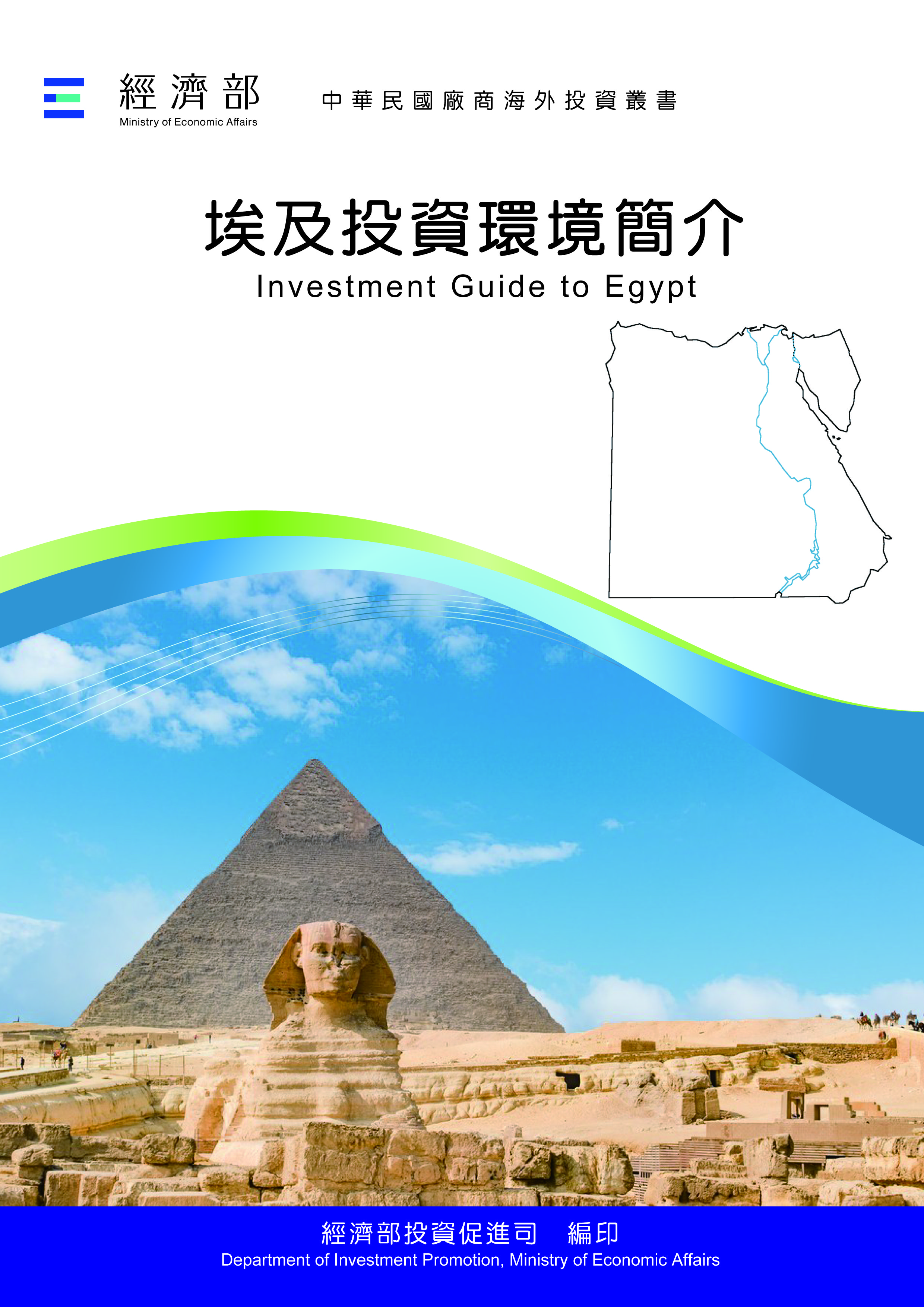 感謝駐開羅台灣貿易中心協助編撰目　錄第壹章　自然人文環境	1第貳章　經濟環境	7第參章　外商在當地經營現況及投資機會	35第肆章　投資法規及程序	39第伍章　租稅及金融制度	51第陸章　基礎建設及成本	57第柒章　勞工	63第捌章　簽證、居留及移民	65第玖章　結論	69附錄一　我國在當地駐外單位及臺（華）商團體	73附錄二　當地重要投資相關機構	74附錄三　當地外人投資統計	75附錄四　我國廠商對當地國投資統計	77附錄五　參考資料	78埃及基本資料表第壹章　自然人文環境一、自然環境埃及國土面積100.145萬平方公里，國土面積排名世界第三十位，94%國土為沙漠。地跨亞、非兩洲，東臨紅海並與巴勒斯坦、以色列接壤，西與利比亞為鄰，南與蘇丹交界，北臨地中海。海岸線長約2,900公里。尼羅河縱貫南北，全長6,700公里，在埃及境內長1,530公里。按自然地理，埃及可分為4個主要部分：尼羅河谷和三角洲地區地勢平坦，開羅以南通稱上埃及，以北為下埃及，面積約為3.3萬平方公里；西部靠利比亞的沙漠是撒哈拉沙漠東北部分，呈現南向北傾斜的高原，在東邊的西奈半島面積約6萬平方公里，大部分為沙漠地形，至於南部山地有埃及最高峰聖卡特琳山，海拔2,629米，北部的地中海沿岸則為沙丘地形。埃及全境乾燥少雨，尼羅河三角洲和北部沿海地區屬亞熱帶地中海氣候，其餘大部分地區屬熱帶沙漠氣候。開羅地區年降雨量約18毫米，夏季平均氣溫最高34.2℃，最低20.8℃，冬季氣溫最高19.9℃，最低9.7℃；地中海沿岸城市亞歷山大年平均降雨量約200毫米；南方地區夏季平均氣溫最高42℃，最低20.8℃，冬季平均氣溫最高25.8℃，最低9.6℃，早晚溫差較大。二、人文及社會環境（一）行政區劃分：埃及的一級行政區劃分為27個省，全國依照經濟活動範圍，可以區分為8個區域，而每個區包括一個或數個省，如下表。表：埃及8大區域，27個省（二）首都：埃及首都開羅，位於尼羅河三角洲頂點以南14公里處，北距地中海200公里，是埃及的政治、經濟和商業中心。開羅省、吉薩省、蓋勒尤比省所組成的大開羅區，人口已超過2,300萬，是阿拉伯和非洲國家人口最多的城市，是世界第十六大都會區。古埃及人稱開羅為“城市之母”，阿拉伯人把開羅叫做“卡海勒القاهرة‎”，意為征服者或勝利者。（三）其他工商業中心：１、亞歷山大市：是埃及第二大城市、亞歷山大省省會，地中海岸的重要港口也是非洲重要的海港，人口約400萬。２、十月六日城及齋月10日城：此二大工業區，分別位於大開羅地區的溪邊與東北邊，為相當重要的工業區，擁有許多製造工廠及加工廠。３、觀光重鎮：盧克索、亞斯文、胡爾加達、沙姆沙伊赫（Sharm el Sheikh）為埃及最重要的觀光城市，其中更以西奈半島南部的沙姆沙伊赫市的海邊渡假區聞名世界。（四）種族：主要人種有東方哈姆族（埃及阿拉伯人、科普特人、貝都因人、柏柏爾人）占9成以上，努比亞人、希臘人、亞美尼亞人、義大利人後裔和法國人後裔占1%。（五）語言：埃及官方語言為阿拉伯語，大多數國民亦視作母語；科普特語（由古埃及語演變而來）僅在埃及的科普特人基督教堂的儀式中使用。另外，英語及法語在大城市及旅遊區通用。三、政治環境埃及永久憲法於1971年9月11日經公民投票通過，而2014年4月14日，時任國防部長塞西宣布參加5月26日舉行的總統大選，並贏得96.91%的選票，當選埃及總統。2018年3月塞西再次高票當選總統。2019年4月24日，修憲案經全民公投通過，規定總統任期，從現任開始按6年一任計算，可連任一次。下屆總統選舉將於2024年舉行。預期賽西總統將繼續執政，憲法改革將其目前任期延長至2024年並可再尋求連任6年至2030年，主因為賽西總統緊握對政府其他部門的控制，在軍隊支持和民眾對再度引發不穩定的厭惡，將確保賽西總統持續掌握權力。總統是國家元首兼武裝部隊最高統帥，由人民議會提名，公民投票選出，，擁有任命副總統、總理及內閣部長，以及解散人民議會，在特殊時期可採取緊急措施；在人民議會（立法機關）閉會期間，還可通過頒布法令進行統治。人民議會（國會下議院）是最高立法機關。議員由普選產生，任期5年。議會的主要職能是：提名總統候選人；主持制定和修改憲法；決定國家總政策；批准經濟和社會發展計劃及國家預算、決算，並對政府工作進行監督。下屆國會選舉預計於2025年12月舉行。司法機構的法院包括最高法院、上訴法院、中央法院和初級法院以及行政法院，開羅還設有最高憲法法院。2008年起，埃及在開羅等主要省份開始設立經濟法庭。檢察機構包括總檢察院和地方檢察分院。埃及總統為武裝力量最高統帥，對軍隊擁有絕對控制權，對國防事務擁有最終決策權。國防部長為武裝部隊總司令，是總統之下的最高軍事首長，武裝部隊參謀長是第二號軍事首長，負責軍隊作戰訓練工作，協調各軍種關係等。武裝部隊最高委員會是國防事務最高決策機構，主席由總統擔任，成員包括國防部長、武裝部隊參謀長、各軍種司令、各二級部部長等。埃及武裝力量由正規部隊、準軍事部隊、預備役部隊組成，正規部隊有陸軍、海軍、空軍和防空軍四個軍種，總人數約50萬，被認為是阿拉伯世界中規模最大、實力最強的軍隊。第貳章　經濟環境一、經濟概況埃及地處歐亞非三洲交界處，境內蘊藏石油與天然氣等資源，並握有蘇伊士運河通航權，但埃及本身因與國際局勢連動性高，經濟易因地緣政治與國際局勢等變化而受牽動。埃及近年積極進行產業轉型發展製造業，尋求外資技術轉移並提供投資優惠，主要產業有觀光、交通服務、紡織成衣、農及畜牧、汽車製造、通訊及能源。2022年產業結構中，農業、工業及服務業占GDP產值分別為11.3%、33.2%、55.4%。（一）總體經濟短期內，經濟活動和實際收入預計將受到重疊的全球危機的不利影響。雖然關鍵行業繼續蓬勃發展，尤其是天然氣採掘（受益於全球價格上漲），以及通信、農業和建築行業，但其他活動的表現低於預估，包括製造業。因此，繼2021/22財年6.6%的強勁反彈後，預計2022/23財年增長將放緩至4.5%，然後開始緩慢上升。由於通貨膨脹對實際收入的影響，貧困率可能會上升。（二）對外貿易及國際收支2022年埃及全年進口金額944億美元，較上一年度成長了17%；全年出口金額516億美元，較上一年度成長18%，貿易赤字428億美元。2022年底外匯存底為342億美元。2022年埃及出口額達516億美元，同比增長18%，創歷史新高。出口最多的產品為天然氣，約為100億美元，占五分之一；化肥出口33億美元，和原油、石油產品60億美元，成衣25億美元，水果20億美元，18億美元。土耳其是埃及最大出口市場，2022年埃及對其出口40億美元，其次為西班牙37億美元、義大利34億美元、沙烏地阿拉伯25億美元。埃及政府已確定重點發展食品、紡織、製藥、金屬等9個行業，並推出一系列鼓勵措施，希望未來4年內將年出口額提高至1,000億美元，減少進口依賴，縮小貿易逆差。儘管埃及政府強力推動信用狀管制，但埃及進口在2022年還是出現成長，進口額為944億美元，而2021年同期為807億美元，增加137億美元，成長17%，主要是受到烏俄戰爭影響，擴大對糧食與戰略物資的採購。主要進口前五大商品分別為：1. 石油產品66億美元。2. 鋼鐵原材料48億美元 3. 初級形狀的塑料4億美元。4. 原油43億美元。5. 小麥39億美元。其他商品為有機和無機化學品、醫藥品、玉米、大豆、乘用車。最大進口國為：1.中國大陸144億美元 2.沙烏地阿拉伯78億美元。3.美國67億美元 4. 俄羅斯41億美元 5. 德國40 億美元。其中較為特殊的是政府對進口的打擊，對手機徵收10%的關稅，引發了 2022 年的埃及手機進口量及銷售量出現下降。另一個下降的重要商品則為包括乘用車，2022年的進口額約為19.15億美元，而上年度的進口額約為36.64億美元，幾乎是衰退50%。以上現象也符合了埃及政府在2022年的進口政策，放寬原物料、醫療、糧食的進口，限縮奢侈消費性商品的進口。（三）外債情況及外匯存底預測2022-2023年埃及外匯存底分別為304.38億美元及305.45億美元，外債分別為1,587.02億美元及1,600.81億美元。埃及在去年12月支付了與外債相關的款項，總額約為10億美元，而在去年11月支付了約15億美元，使外債支付總額在兩個月內達到25億美元。儘管承諾支付外部債務，但12月外匯儲備增加了4.7多億美元，超過340億美元，這是自2022年5月以來的最高水平。埃及外匯儲備中的外幣包括美元、歐元、澳元、日元和人民幣。（四）財政情況由於俄烏衝突推高食品和燃料的進口價格，擴大埃及外部融資需求，此外2021年底和2022年初的資本撤出，導致2022年3月貨幣貶值，目前埃及面臨進入國際資本市場的限制。為避免造成國際收支危機，埃及政府已開始與IMF就一項資助的國際收支支持計劃進行談判，IMF計畫將受到海灣合作夥伴獲得230億美元的共同融資承諾、緊縮貨幣政策及多部門私有化的全面計畫等因素影響。2022年底IMF對埃及批准一項為期4年的30億美元貸款，來自IMF的支持將增加投資者信心，有助於阻止進一步資本外流，並支持當局恢復宏觀經濟穩定和推進結構性改革的努力。預估埃及將在2023年重新獲得市場融資管道。作為回應，埃及承諾實行靈活的貨幣匯率和靈活的燃料價格，逐步取消補貼，並讓私營部門發揮更大的作用，並承諾擴大社會保障計劃的支出以及一系列貨幣和財政改革。2022年12月以來實施的主要措施一覽：１、減少國家（軍方）在經濟活動中的參與宣布計劃提供數十家國有企業的股份進行私有化。政府公布了兩家軍方所有的公司——銷售和分銷石油產品的Wataniya和生產瓶裝水的Safi將於2023年3月15日啟動公開發售程序。２、靈活的匯率埃及中央銀行（CBE）已經兩次讓埃及鎊兌美元貶值，2022年12月底的交易價格為24.5埃及鎊，低於2022年3月的15.7埃及鎊。根據CBE官方匯率，埃鎊自2023年1月初以來進一步下跌，目前交易價格接近31埃及鎊。３、利率2022年，埃及將主要利率上調了8%（800個基點）。2023年3月CBE再次上調2%達到隔夜存款利率18.25%；隔夜拆借利率19.25%。４、燃油補貼指數埃及自動定價委員會在2023年3月份將各種辛烷值的燃油價格上調0.75埃鎊至每公升1埃鎊，同時保持柴油價格不變，以履行其承諾。５、社會保障計劃政府在3月批准了一項包括增加工資和養老金在內的一攬子計劃，這將使國家預算花費1,500億至2,000億埃及鎊。並擴大回教保險和Karama（體面）現金轉移計劃的覆蓋率、提高養老金和公共部門工資以及稅收措施。另外政府還通過了所得稅法修正案，增加了個人所得稅的免稅額，從而減輕中等收入階層對商品和服務價格普遍上漲的影響。６、融資來源埃及有170億美元的財政缺口，因此政府已承諾通過從區域和全球合作夥伴那裡獲得貸款以及出售一些國有資產來彌補這一差距。此外埃及成功發行了首個主權債券“伊斯蘭債券”，吸引了15億美元的資金，以實現其金融資源，尤其是外匯的多元化。政府還承諾放緩公共投資和國家項目的實施，特別是那些需要美元流動性的項目，以減輕外匯市場壓力並抑制通貨膨脹。７、抑制通脹上升根據CAPMAS和CBE最近公布的計算結果，由於全球通脹飆升和埃及鎊貶值，2023年2月份總體年通脹率躍升至31%以上，而核心通脹率躍升至40%以上。埃及的目標是到2024/2025財年將通貨膨脹率控制在7%。８、貨幣和財政改革根據該計劃，政府承諾在當前的2022/23財年實現基本盈餘占GDP的1.7%，在2023/24財年達到2.1%，在2024/25財年和2025/26財年達到2.3%。政府的目標是到2026/27財年將總債務與GDP的比率降低約83%。它還必須降低債務水平，並在中期內將稅收占GDP的比率提高2%左右。新的稅收措施將在2023/24財年（從2023年7月開始）實施，以使稅收收入增加GDP的0.3%。二、天然資源水資源方面：埃及降雨量每年僅有約為18毫米，而全國水源有97%仰尼羅河，埃及與蘇丹分別於1929年、1959年簽訂尼羅河水資源分配協議，規定尼羅河每年大約840億立方米水量中，埃及使用555億立方米，蘇丹使用185億立方米，剩下100億立方米計作蒸發流失。目前年用水需求為800億立方米，實際可用水量為600億立方米，其中555億立方米來自尼羅河水，其餘來自深層地下水、海水淡化和少量降雨等。埃及人均用水量不足600立方米，低於聯合國確定的人均用水標準（1,000立方米），屬於“缺水國家”。為彌補供水不足，埃及加大對農業用水的再利用（達130億立方米），並加大對尼羅河谷地及三角洲地區地下水的利用（達65億立方米）。灌溉用水占埃及用水量的90%。天然礦產：據英國石油公司（BP）統計，埃及石油和天然氣探明儲量分別位居非洲國家第六位和第三位。其中，探明石油儲量為31億桶（4億噸），探明天然氣儲量2.1萬億立方米，占全球總量的0.2%和1.1%，儲採比分別為12.3%和32.9%，根據有關媒體報導，埃及近幾年在地中海海域接連發現幾個儲量較大的氣田，比如祖哈爾（Zohr）氣田探明儲量高達8,500億立方米，以及儲量可觀的Noor、Atoll等氣田。另外，已探明磷酸鹽儲量約70億噸，鐵礦6,000萬噸。此外還有錳、煤、金、鋅、鉻、銀、鉬、銅和滑石等。石油部門在2022年加倍努力，以增加產量，吸引外國投資在埃及尋找石油和天然氣的方法進行現代化改造並提高效率。受惠於全球液化天然氣（LNG）出口價格上漲，2022年內天然氣出口價值約為84億美元，而2021年約為35億美元，比2021年增長171%。三、產業概況（一）觀光業作為古埃及文明遺跡、無與倫比的浮潛和潛水聖地、沙漠探險之旅等等的故鄉，它仍然是西方和阿拉伯遊客持續感興趣的源泉。埃及的旅遊業從2011年開始受到該國革命和政治動蕩的嚴重影響。到2017年，該國重振了旅遊業，並重新歡迎海外遊客。隨後幾年旅遊業強勁增長，直到「嚴重特殊傳染性肺炎」（COVID-19）疫情襲來並再次關閉國門。但埃及於2020年7月迅速重新開放休閒旅遊，突顯了旅遊業對國民經濟的壓倒性重要性。2023年，隨著疫情趨緩世界各國紛紛解除旅遊限制開放國門，埃及也陸續宣布多項措施以重振旅遊業、提升觀光經濟。其中包括改善旅遊體驗、支持航空業和加強投資環境。目標是將博物館和文物的支出增加一倍，以改善旅遊體驗。預計2023年遊客人數將達到1,500萬、2028年達到每年3,000萬遊客。此外為促進旅遊業發展，埃及旅遊和文物部於2023年3月宣布，針對已可獲得落地簽的180個國家的公民將可申請簽發為期五年的多次入境簽證，費用為700美元（21,000埃及鎊）。2022年旅遊業收入已從疫情中恢復，並且在埃鎊疲軟和「嚴重特殊傳染性肺炎」（COVID-19）時期旅行限制放鬆的背景下更多人到埃及旅遊。因此預估埃及的旅遊收入將在2023年增長近20%，將達到創紀錄的136億美元，比2022年增長17.7%。將有多達1,160萬遊客訪問該國，比去年增長46%。表、埃及近八年觀光收益統計  （資料來源：Central Bank of Egypt，開羅台貿中心整理）（二）交通服務業蘇伊士運河也是是埃及重要外匯來源之一，係通往地中海連接歐洲港口的捷徑，可避免繞行非洲以減低航行時間及油料成本，使蘇伊士運河的地位得以屹立超過130年，埃及蘇伊士運河由Suez Canal Authority（簡稱SCA）於1956年開始經營管理。2015年8月「新蘇伊士運河」竣工，係埃及政府於原蘇伊士運河北端闢增航道之工程，可接受世界上最大的貨船，載有23,000個貨櫃的Megamax 24等級，期能加大過往船隻流量，提高過河費收入。而位於地中海和紅海的新航道長9.5公里，深18米，目的是將船舶的航行時間從大約18-22小時減少到11小時，並將船舶的等待時間從之前的8到11小時減少到3小時。依當局表示，在2020年間，每日平均可以接受70艘船通過埃及蘇伊士運河。目前世界貿易量有大約12%通過蘇伊士運河，被認為是連接紅海和地中海連接非洲，亞洲和歐洲的最重要和最快的航道，而2021年3月23日長榮貨輪卡住蘇伊士運河事件，造成運河堵塞長達一周，埃及求償10億美元，顯示該運河對於全球海運之重要。埃及開發新通道的重要性不僅在於導航，而且還為建設其他相關的大型項目鋪道，這些項目連接蘇伊士，伊斯梅利亞和塞得港以及西奈半島的三個運河城市，所衍生的投資項目約有192個，投資額250億美元，目標是15年內實現收入550億美元，創造100萬個就業機會。2022年全年過河費收入為79.32億美元，而2021年為60億美元。埃及並打算在2023年將通過蘇伊士運河的船舶費用提高15%、散貨船和旅遊船的過境費將提高10%。預估2023年收入可超過80億美元。此外埃及政府也大力發展境內交通建設，境內新增多條高速公路以及長途道路，以因應工業發展長途運輸所需，但因為埃及下雨機率很低，所以道路通常不會設計排水系統，只要逢大雨便會淹水，所幸埃及每年大雨天數不多，政府採機動抽水來因應。另外，受限城鎮市區既有道路之設計，早期多為小區域封閉式規劃，跨區交通路線無可選擇；且路口多使用圓環、迴轉、只限右轉等舊式疏導機制，原欲以空間緩衝代替紅綠燈，現今已不合時宜，但卻難以更動，不但造成常態性交通嚴重堵塞，亦大量浪費汽車油耗，加上政府能源補貼的政策，埃及油價僅為臺灣的半價、而大眾運輸工具規劃設計不完善、許多小型私人巴士四處流動、駕駛習慣不佳及路邊亂停車的習慣等諸多因素惡性相乘，導致埃及交通運輸系統相當無效率，為該國經濟發展的一大隱憂。（三）汽車製造業儘管人口眾多，但埃及的新車市場相對較小，平均一年新車銷售市場規模約26萬輛汽車，主要是因為人均可支配收入較低所致。在2021年新商用車銷量相較過去增長了約五分之一，原因是遊客人數開始恢復，但汽車銷售市場仍遠低於2014年的紀錄，加上俄羅斯對烏克蘭的侵略和全球油價的大幅上漲，2022年銷售出現放緩，風險急劇上升。由於多種原因，埃及汽車市場正在經歷一個從未見過的非常困難的階段，其中最重要的是俄烏衝突和埃及政府做出的艱難經濟決策，以及導致供應嚴重短缺和價格高漲的進口危機，前所未有地讓購買新車的過程變得非常困難。加上埃及中央銀行再將利率提高2%，使汽車市場正在經歷更嚴竣的緊張狀態，且沒有跡象表明未來一段時間內有機會復甦或銷售情況好轉。只有兩件事是唯一可能使價格再次下跌的希望。第一，美元價格下跌，它是控制汽車價格的主要因素，因為所有進口業務都依賴美元。第二，在地生產化是埃及擺脫高物價危機的出路，使當地市場自給自足，彌補埃及市場的缺口。多年來，埃及一直渴望成為汽車工業的區域中心。但直到2022年，立法和程序基礎工作才得以實現。最新進展為埃及BMW、BMW i和MINI汽車的官方進口商Global Auto Group已經向當地市場注入了1.5億美元的投資，並於2023年1月宣布開始在當地組裝BMW品牌的豪華SUV車型X5 40車型。之後本地組裝的X3和X4將交付給在第一季度預訂的客戶，而X7將在2023年上半年之前交付給客戶。此外2023年2月，埃及政府與當地和國際汽車製造商簽署了三項框架協議以在埃及生產環保汽車。這三家公司分別是日產、通用汽車和Stellantis，將向埃及汽車市場投資1.45億美元。目標是在北非國家平均每年生產約60,000至70,000輛汽車。一部分產品將用於出口以賺取外匯，而一部分產品將用於製造電動汽車（EV）。埃及電動車市場預計在2023年至2027年的預測期內將實現強勁增長。埃及政府當局和眾多公司正在與中國大陸公司就電池技術、電機技術等簽署諒解備忘錄，以便在啟動階段推出該車輛。不斷的技術進步，降低電池成本預計將推動電動汽車市場的增長。同時，政府將至少投資4.5億埃鎊，鋪設使電動汽車在埃及道路上可行所需的基礎設施。預計到2025年道路上將有40-50k輛電動汽車，高於目前的1,500輛。（四）紡織成衣業埃及的紡織製造業是第二大產業，12%的出口收入來自紡織業，占GDP的3%，近年來發展令人矚目。埃及擁有非洲大陸最大和最高產的棉花和紡織集群，整個生產過程從原材料（主要是棉花）的種植到紗線、織物、長絲紗線和纖維的製造，以及成品的生產-製作服裝都在埃及本土。埃及的另一個重要因素是它的地理位置。該國擁有通往歐洲、非洲和中東的便利交通網絡，使其成為紡織業的理想所在地。此外，多項自由貿易協定使埃及成為向歐洲（EFTA）、阿拉伯世界（阿加迪爾）、美國（合格工業區）和非洲（COMESA）出口的樞紐。Mahalla el Kobra是埃及紡織業的中心。在2023年最重要的行業展覽會Heimtextil上，幾乎一半的參展商都來自該地區。Mahalla el Kobra的紡織業近年來取得了長足發展，現已成為該地區就業和經濟增長最重要的來源。根據2022年埃及官方統計，針對HSCODE的60、61、62、63等四項主要紡織品出口，埃及2022年出口額達24億美元、預計埃及紡織製造業在預測期內（2022年至2027年）的複合年增長率將超過4%。埃及的主要出口產品是牛仔布、其他機織物、棉紗和無紡布。埃及的主要出口地區是亞洲（包括土耳其）、歐盟、中東和非洲其他地區。其中埃及棉花出口在烏克蘭戰爭和衝突對價格的影響中受益匪淺，利用全球價格上漲和美國競爭產品供應不足的機會，導致對埃及棉花的需求增加，為埃及帶來了更高的收入。2021-22年度的棉花出口量達到52,700噸價值2.85億美元，中國大陸和印度是世界市場上埃及棉花的主要進口國。但該國缺乏穩定的農業政策，特別是根據全球和當地市場的需求進行棉花作物生產。為了最大限度地提高埃及棉花和工業的附加值，已經制定了多項機制，主要是發展紡紗和紡織業，以增加埃及的出口並創造更多的就業機會，以減少失業和增加埃及的國民收入。埃及的垂直整合價值鏈、傳統紡織業和經驗豐富的熟練勞動力使該國成為非洲理想的採購中心。另一個成功的重要因素是廉價勞動力，但是大部分紡織品生產仍由傳統手工業企業組織，生產現代化和自動化面臨挑戰。遵守勞工標準和環境法規對許多公司來說也是一個挑戰。（五）冷凍加工食品就埃及冷凍加工食品而言，大致可分為冷凍蔬果加工、冷凍麵團食品、冷凍海鮮肉類及冰品等幾大類，而其中冷凍蔬果是埃及非常重要的產業，畢竟農業是埃及的國本之一，農業產值占GDP的比重達到11.45%，全國近三分之一的就業人口與農業領域有關，而農產品中，水果蔬菜是其出口創彙的重要來源之一，其中又以冷凍草莓與柑橘為主力要產品，其他外銷創匯的農作物有棉花、柑橘和稻米，出口至沙烏地、阿拉伯聯合大公國、伊拉克等阿拉伯國家。近年來，由於氣候變化，歐洲市場的農作物產量下降，對冷凍蔬果的需求量增加了，埃及的冷凍蔬菜產品質量方面具有競爭優勢，加上有機種植需求正在不斷增加，使埃及的冷凍蔬果出口有明顯變化，在近三年間都有持續成長，主要出口市場都集中於波灣地區及歐盟為主。  表：埃及近四年冷凍蔬果出口金額資料來源：埃及海關統計、開羅辦事處整理又我國政府於2016年11月首次開放埃及大蒜進口，其於蒜價過高時期能平抑蒜價；2022年自埃及進口大蒜（HSCode 070320）金額487萬美元，2023年則因埃及大蒜減產30~40%以及阿根廷大蒜進口臺灣較往年多導致臺灣採購商還在觀望，預計將延後至7月份才會開始採購，而預估進口數量及金額將較2022年最多持平或減少。其次為冷凍麵糰類，諸如牛角麵包、三角包餡的SAMOSA、菠菜餡的春捲等，也是超市中最常見的冷凍麵食，另外冷凍牛肉丸、絞肉、漢堡肉餅、炸雞塊、雞排等也都是冷凍櫃中常見的，到2023年，埃及的冷凍食品人均消費量預計將達到7.38公斤、市場規模將達到20.8億美元。該市場預計每年增長4.49%（2023-2027年復合年增長率）。主要是在職婦女人口增加，隨時便利可吃的食物成為最方便的選擇，減少了準備食物所需的時間和精力，這是推動冷凍食品市場成長的關鍵因素之一，而家禽加工是埃及冷凍食品市場的領先者，其產品包括可奇（Koki）和美國品牌開羅家禽加工（Cairo Poultry Processing）提供的塊，雞翅，香脆雞肉和漢堡等產品。該公司針對Koki品牌採取了多種行銷策略，例如強大的分銷網絡，廣泛的包裝尺寸和有競爭力的價格。冰淇淋之類的冷凍甜點在埃及人中很受歡迎，雀巢公司等國際食品供應商改變了以前只在夏季冷凍甜點的觀念，雀巢公司通過其產品在全年推廣冰淇淋。冰淇淋的一些領先品牌是Kimo，Dolceca，Nestle，Artisanal Ice Cream等。在銷售管道方面，大多數冷凍食品消費者喜歡大型零售商店，超級市場和大賣場。有組織的零售店是大型零售連鎖店的重要組成部分，這些連鎖超市在全球市場上占有重要地位，其中家樂福為埃及指標性的大型超市代表業者，其次有Alfa Supermarkets，Lulu Hypermarket，Metro Markets，Seoudi，Spinneys 等。隨著埃及人口增加與社會進步，市場也正依照消費力與族群，逐步區分出各自的目標市場，特別是擁有1億多的人口，有購買力消費者甚至超越一個臺灣市場，再加上現代超市和大賣場數量的增加，依照過往發展里程看，傳統上由家庭經營的商店的數量勢必會逐漸減少，而埃及推動大型都市開發建設，帶動市場正在擴大，尤其是在開羅附近迅速發展的高檔城市地區的超市正快速增加，這是未來銷售通路上帶動冷凍加工食品的發展機會，但仍多需採用本地製造的合作模式才有機會。（六）通訊產業埃及的電信市場發展趨勢相當良好，就用戶而言，是該地區最大的市場之一。根據分析，在基礎設施方面，埃及的水平略低於北非國家摩洛哥、突尼斯和阿爾及利亞，遠遠落後於阿聯酋、沙特阿拉伯和以色列等地區領先國家。根據計劃和經濟發展部公布的實際GDP數據，繼2020/21年增長16.1%之後，通信行業在2022年增長了20%。2022/2023財年的戰略目標將其對GDP的貢獻從計劃當年的2.5%提高到兩年內的5%。埃及電信市場按服務（有線、無線）、數據和訊息服務、OTT和付費電視服務細分。在2021年至2026年的預測期內，埃及的整體電信和付費電視服務收入將以3.1%的複合年增長率增長，到2026年將達到70億美元。2021年至2026年，行動數據服務收入將以9.1%的複合年增長率增長，這得益於行動互聯網訂閱量的增長以及在數據需求量大的社交網絡應用程序和網路影片媒體平台的使用量不斷增加的背景下採用更高的ARPS4G服務。在政府持續擴大寬頻網絡覆蓋範圍以及FTTH/B和固定無線線路等技術的後續增長的支持下，固網服務收入將在2021年至2026年期間以8.7%的複合年增長率增長。在埃及設有辦事處的主要電信公司，包括埃及電信、Vodafone、Orange、Etisalat Egypt和易立信，通過持續進行中的大量研發投資來促進創新。例如，國家電信監管局（NTRA）在2022年第三季度批准了增設749個新的基地台。又如埃及電信公司從歐洲投資銀行（EIB）獲得了1.67億美元的中期貸款，將用於擴大其4G網絡。該國正在加快從4G過渡到5G，由主要電信運營商與政府合作，在全國範圍內部署5G網絡。Orange Egypt被國家電信監管局（NTRA）分配了更多的頻譜，可以用於4G和5G部署。但5G部分則發展緩慢，雖然從2019年開始已經有很多嘗試。開羅東部正在建設的新行政首都將首先成為商用5G服務的主要地點，但運營商等到2021年底才獲得一年前提供給他們的2.6GHz頻段的頻譜。這種延遲意味著5G要到2022年底之後才能使用。在「嚴重特殊傳染性肺炎」（COVID-19）疫情期間，大多數人更喜歡自由活動的工作模式，從而新增了寬頻用戶。埃及電信已宣布將於2023年在非洲推出名為混合非洲環路（HARP）的新海底電纜系統。HARP航線將連接南非、歐洲和埃及境內的著陸點。市場上的其他主要參與者正計劃從基於銅纜的寬頻服務轉向固定光纖的寬頻服務。根據Ookla Speedtest Global Index，埃及在2022年10月以22.7 Mbps的中位數移動下載速度排名第84位。另外，由於與其他非洲國家相比，埃及的訂閱價格較低，因此行動用戶的增加將顯著對OTT和PayTv服務的需求不斷增長，未來五年付費電視服務收入將下降，轉為Netflix、OSN Streaming、Starzplay和Amazon Prime等OTT服務提供商為客戶提供點播影片，將進一步推動埃及電信市場的增長。2022年6月底，已擁有1,170萬移動用戶，環比增長16%。埃及第一家的線上購物網站為「Souq」，已被亞馬遜收購，並在2021年開始強勢宣傳，屬於歐非合資，為目前埃及電商市場龍頭「Jumia」互別苗頭，雖然埃及很多企業也推出自有的企業網站，銷售自家或代理品牌，但Jumia及Souq此二者仍為埃及電商市場的代名詞，合計約9成以上市占率。此外，埃及的外送服務相當發達，速食店、超市及自營的雜貨商都廣泛的搭配外送服務，且Uber計程車也是開羅地區最方便的叫車系統，這些應用更加速刺激埃及手機的普及化。（七）能源埃及電網是北非、中東電網的樞紐和重要組成部分。其能源結構以天然氣為主，水電、風電和太陽能占有較小的比例，目前尚無煤電。埃及現正與俄羅斯合作建設第一座核電廠，位於馬特魯省的El Dabaa。該工廠將擁有四個VVER-1200反應爐，使埃及成為該地區唯一擁有第三代以上反應堆的國家核電裝機。第一座反應爐預計將於 2024 年開始運轉。電力管理部門主要為埃及電力控股公司（EEHC）。其旗下有六個發電公司，一個輸電公司（EETC）和九個配電公司；國家輸電公司（EETC）負責500/400千伏、220/132千伏高壓輸電線路和變電站的運行管理；地區配電公司負責132/66千伏及以下電網的運行控制和配電業務。2017年，埃及電力系統啟動了機構一系列改革，將原來由EEHC管理的輸電公司（EETC）獨立運營，與EEHC並列成為電力部直屬單位，實現發電、輸電和配電的運營分離。埃及當地企業具有一定的電力項目建設能力和輸變電設備製造能力。其中，土建施工、設備安裝調試等方面具有一定的競爭力；設備製造方面已逐漸具備從380V低壓到500kV高壓輸變電設備製造的能力。其中，實力較強的當地企業包括：XD-EGEMAC、SEWEDY和ELMACO等。來自歐洲、韓國、中國大陸和印度等國的設備製造企業也積極參與埃及市場，包括：GE阿爾斯通、ABB、西門子、韓國現代、三星和大宇，中國大陸的西電、特變電工、平高電氣、新東北、山東電力、泰開、思源電氣和正泰電氣等，設備市場價格逐年降低。2021年埃及國內能源消費將出現較為強勁的復甦，增長率約為5%，這反映了製造業等能源密集型行業的復甦和工業天然氣價格優惠所致。預測十年的剩餘時間裡，能源消耗將平均每年增長約2.8%，而國內電力消耗增長的推動，主要是海水淡化，這得益於天然氣產量的穩定增長以及對太陽能和風能的大量投資。然而，效率的提高將使增長放緩至遠低於整體經濟的水平。我們預計煤炭的使用量將從已經很低的水平大幅下降，可再生能源在發電中的份額將會快速成長。在2021/22財年，當局的項目產生的總能源產量約為4,022吉瓦/小時（GWh），除了消除超過200萬噸二氧化碳的排放外，還有助於節省超過669,000噸油當量。埃及的電網被超額認購，太多的發電廠向它供電以致遠高於電力需求。因此，埃及計劃通過設置為四個方向的大容量輸電線路輸出能源。一個是到歐洲，通過海底電纜到塞浦路斯。第二個是約旦和沙特阿拉伯。第三個將前往蘇丹。一旦利比亞的政治局勢穩定下來，第四個將服務於利比亞。輸電線路出口到歐洲和約旦的準備工作正在進行中。隨著歐洲試圖擺脫俄羅斯天然氣的依賴，埃及液化天然氣已經受到歐洲公司的關注，與此同時，埃及專注於建設其氫能產能，並希望利用其作為貿易樞紐的地位來影響航運燃料，並計劃成為綠色氫能的區域中心向歐洲出口約1000萬噸可再生能源。隨著歐洲大陸試圖擺脫俄羅斯天然氣的影響，埃及已成為歐洲天然氣公司的焦點。與此同時，埃及與歐洲復興開發銀行（EBRD）合作制定了國家綠色氫能戰略，評估其在2022年實施400億美元的氫戰略，計畫涵蓋了繪製氫市場當前和未來預期的國際供需情況，將包括分析埃及現有和潛在的氫氣生產，同時將對氫氣的儲存、轉化和運輸進行估值評估。為此，埃及在蘇伊士運河經濟區周圍劃出幾個新區域用於綠色氫氣生產。埃及在2022年結束的聯合國氣候變化締約方大會（COP27）期間在沙姆沙伊赫舉行的會議期間發表了該戰略的執行摘要，指出埃及有能力生產世界上最便宜的綠色氫，使該國能夠從其競爭力中受益，以實現雄心勃勃的計劃並達到全球氫市場的8%。歐洲復興開發銀行製定的戰略預測全球氫氣需求約為9,000萬噸。據估計，埃及的氫氣需求約占全球氫氣需求的2%。隨著世界尋求脫碳和提高能源安全，未來的氫氣產量預計將大幅增加。該戰略估計，到2030年，氫經濟將增長60%，到2050年將增長400%。然而發展氫經濟的障礙包括淡水稀缺以及綠色氫生產的最佳地點與通過海港出口氫的需求之間的距離。未來勢必要克服這些問題埃及才能達成成為低碳氫經濟的全球領導者之一的戰略願景。埃及在過去幾個月簽署了一系列諒解備忘錄，包括在蘇伊士運河經濟區投資80億美元的綠色氫工廠，以及沙特阿拉伯的Alfanar投資35億美元生產綠色氨的項目。上述這些措施意義重大，特別是考慮到埃及海上天然氣生產的日益重要的作用，以及以色列即將向尼羅河三角洲的液化天然氣再氣化廠出口的主要天然氣。通過將東地中海的天然氣（LNG）與其作為氫氣生產國和出口國的明顯具有商業吸引力的地位相結合，埃及很快就會成為一個主要的能源中心。埃及作為連接歐洲和亞洲的貿易路線的地理重要性意味著它在影響航運燃料的構成方面具有獨特的優勢。如果埃及推動建立一個主要的海上加油位置，將亞歷山大港和蘇伊士聯合起來使用液化天然氣和氫氣進行航運，那麼新的戰略選擇將是可用的。將蘇伊士運河地區打造成低碳舞台，對所有人來說都是雙贏的局面。埃及的地理位置已經使其成為世界上最重要的貿易中心之一，現在它正努力發展成為主要的區域能源中心。四、政府之重要經濟措施及經濟展望（一）重要經濟措施１、烏克蘭危機引發全球經濟震盪，埃及政府正在積極應對外匯危機，為節省外匯，埃及央行於2022年3月對進口進行限制，要求進口必須用信用狀支付。這一要求減緩了進口，並導致大量的美元需求積壓。同時，這一規定也被認為是埃及港口貨物積壓的原因之一。因此12月29日，埃及銀行宣布取消作為進口條件的信用狀制度，恢復進口貨物跟單托收制度。措施生效後，滯留海關但已完成清關手續的貨物將准予放行，因未取得信用狀而無法完成海關手續的投資者和進口商免于繳納罰款，食品類貨物和其他貨物准予在海關停留時間從一個月分別延長至四個月和六個月。此前埃及進口商支付各類清關費用取得提單後，需向銀行提交“表格4”（Form 4）用於取得信用狀，但獲取信用狀耗時很長。新政策施行後，銀行將為進口商出具臨時說明，證明正在處理表格4，則海關據此予以清關並直接與銀行協調，日後接受信用狀。在有效解決外匯短缺問題之前，預計新措施將僅適用於滯留在海關的貨物。此舉是邁向正確方向的一步，但不足以解決進口危機。於是埃及財政部宣布降低150多種生產投入品適用的進口關稅稅率，旨在推動國家工業發展，提高當地生產化並促進就業。受惠於關稅稅率下調的商品包括生產投入品、農業設備以及藥品和醫療用品。主要調整包括：（1）用於處理農作物、稻草和飼料的設備，以及分揀水果和雞蛋的設備適用進口關稅稅率從5%降至2%（2）錳、鐵、鋁、銅和鉛礦石等原材料適用稅率由10%降至5%（3）水泥行業的生產投入品適用稅率從10%降至0-5%不等（4）煤炭、肥料和種子適用稅率均從5%降至2%（5）進口車輛和零部件稅率由目前5%至40%下調至2%（6）天然氣驅動的汽車適用稅率從30%下調至2%（7）拖拉機、船舶、飛機和鐵路設備適用稅率為2%２、自2021年7月開始全面施行Advance Cargo Information System（貨品預報系統）該作業程序簡單而言，進出口商談妥交易條件後，於出貨前，由埃及進口商向該系統平台註冊，預報貨物資料以獲取ACI Number，再將該號碼提供給出口商，將該號碼註記於運送文件上（此（ACI）Number要求強制顯示在提單上和艙單上），否則貨物抵達時，海關將不予放行，未來出口埃及的業者要提醒進口商買主，留意此訊息。此項措施確實有助於後續處理的效率改善，但目前臨的問題關鍵在於系統平台的效能、穩定度，且造成進口商的作業程序與時間成本增加，同時也影響到出口商的作業時間管控，在實施的初期應該會帶需要一段時間適應，應多注意。３、部分進口產品須先行登記生產工廠自2016年3月1日起，部分進口產品如乳製品（嬰兒奶粉除外）、零售水果罐頭及水果乾、食用油、巧克力及其他含可可類食品、糖類、麵食、果汁、飲用水、礦泉水、汽水、化妝品、護膚產品、牙齒護理用品、除臭劑、衛浴用品、香水、肥皂、清潔劑、地板材、餐具、廚具、浴缸、洗手臺、馬桶、衛生紙、面紙、尿布、瓷磚、玻璃桌、鐵具、爐具、炸鍋、空調、風扇、洗衣機、攪拌器、熱水器、傢俱、辦公傢俱、自行車、摩托車、電動車、鐘錶、家用照明設備、玩具等，其生產工廠須先向埃及進出口局（GOEIC）登記。登記方式為：由生產廠商的代表人、品牌所有者或前兩者的委託人完成，通常就是有經銷權的埃及代理商代為登記，所需資料如生產商營業執照影本、代表人經營範圍證件、生產商自有品牌及其代理或授權的品牌資訊、工廠申請並獲得的品質監管認證、符合環境標準和國際勞工組織公約的證明、以及國際實驗室認可合作組織（ILAC）的認證等，且須同意接受埃及政府隨時對工廠安全生產和環境進行檢查。４、取消進口產品貨款及資金轉入轉出限制，改以文件約束2016年1月1日，除醫藥、醫療設備、化學品、奶粉、機械設備及零件、生產原料及中間產品、電腦及零組件、軟體外，以及埃及工廠為生產所需不再轉賣之進口品項亦除外，貨款全額必須以D/P託收方式進行之規定至2018年已取消，過往埃及政府為遏止外匯流失，對於資金轉入或轉出，採取多項嚴格管制及限制措施。至2017年底幾乎已全部取消及放寬，但仍以文件流程把關，雖然已無金額及次數限制，不過遇有特殊情勢，仍會限制外幣提領上限，例如2020年疫情開始之後，目前限定每日每人當地幣的提領上限為5萬埃鎊或等值美金（約3,000美金）。５、商品及服務課徵14%增值稅（VAT）自2017年7月起，埃及政府對境內所有「商品銷售」、「提供服務」，課徵14%增值稅（VAT），此稅前名為銷售稅（Sale Tax），之前僅10%，此項VAT對消費者產生負擔，特別為餐飲服務業，還須外加服務費10～12%，相當於在外用餐需支付26%的高額消費附加稅，同時，對於許多進口商而言，除關稅之外，也必須先支付14%VAT，相對大幅增加進口成本，也同時讓內需消費者選擇不開立發票避稅，故對政府稅收之實質助益有限。６、埃及政府強力推動進口替代政策，促進制造業投資提升產能、拉動出口、賺取外匯，讓政府擺脫外匯不足、債務高企等一系列經濟問題的重要措施，例如設立投資與自由區總局（GAFI）為統籌投資事務的“單一窗口”-投資服務中心，賦予工業發展局（IDA）獨立經濟實體地位和自主制定工業發展政策的權力等，逐步消除政出多門的弊病，促進註冊、審批便利化；法律方面，不斷更新《投資法》、《工業許可法》、《破產法》，修訂《公司法》、《所得稅法》等法律，健全覆蓋企業設立、運營、退出全生命周期的法律體系；園區建設方面，新設“黃金三角”經濟特區、蘇伊士運河自由經貿園區，提高投資承載能力；市場準入方面，通過頒布一系列法案，向私人資本開放天然氣銷售、電力、鐵路建設等壟斷領域。另外，埃政府還表示，對於當前亟需發展的紡織、汽車制造、油氣化工等重點領域，將規劃額外的扶持政策，大型都會開發計畫，原本是2020年政府工作的亮點，表現出埃及政府吸引投資，特別是旅遊業、不動產開發是經濟二大動力，但疫情影響國際旅遊，因而在2021年的發展方向上，政府將推動新首都開發、積極發展綠能科技與鼓勵進口替代，所有皆以發展製造業領域設為重點，而最大挑戰將是實務執行上基層作業效率是否可以同步。７、維持外國人旅遊埃及落地簽證待遇觀光業為埃及重要創匯產業，目前入境落地簽證費用仍維持25美元，在2020年疫情期間，為爭取紅海渡假的觀光客源，曾提供入境免簽證費的優惠，也暫時停止調高簽證費的規劃，顯示埃及政府在面對觀光收入的壓力下，也更希望外國人來往埃及經商便利，維持經濟發展。（二）經濟展望自2022年這一年來，埃及經濟首當其衝地受到俄烏戰爭的衝擊，以致2023年埃及經濟面臨四大主要挑戰：一是美元短缺。自俄烏戰爭以來，總計約250億美元的外國間接投資逃離埃及市場，至2023年2月埃鎊對美元貶值幅度將近100%。二是通貨膨脹。2022年3月以來，埃及通貨膨脹率持續攀升是近五年來最高水平，食品及服務價格暴漲。埃及央行四次加息共計800個基點，為多年來所罕見。三是債務問題。根據來自財政部數據，埃及總債務的87%是國內債務，其餘是對國際機構債務。截至2022年6月底，埃及外債增至1557億美元，占該國GDP的37.2%。四是經濟增長預期不樂觀。世界銀行將埃及2022/2023財年實際增長預期下調至4.5%，低於預測的4.8%。同時，由於通貨膨脹影響實際收入，埃及貧困率大幅增加。展望未來，要恢復政府債務與GDP比率的下降趨勢需要在幾個方面同時進行改革：（1）持續的財務整頓以及精簡支出和增加收入（2）採取積極措施以監測、報告和控制公共部門的融資需求來增加財政和債務透明度（3）經濟增長將有助於確保有利的債務動態（4）更廣泛的結構改革以改善公共部門的治理並減少其財政支出。外部條件：儘管當前國際形勢微妙，但埃及外交部在埃及與一些歐洲國家、美國和最重要的國際組織的關係方面取得了重要成就。其中最突出的就是與希臘簽署劃定專屬經濟區協議，提升雙邊關係水準，從石油資源中受益，以及在英國退出歐盟後簽署的埃英夥伴關係協定，以規範雙方在各個領域的關係。以及由石油和礦產資源部協調協助籌備、最終正式簽署建立東地中海天然氣論壇章程的進展。另一方面，埃及外交部熱衷於通過推動合作領域來加強與非洲兄弟的合作，無論是在雙邊關係還是透過非洲聯盟和其他非洲組織和集團的各種機制。此外，繼續努力維護水資源利益，提高國際社會對埃及水資源狀況和埃及在該領域面臨的挑戰的認識，並繼續與國際參與者溝通並參與推進談判衣索比亞復興大壩進程，以達成公正和平衡的解決方案，實現埃及、衣索比亞和蘇丹的利益。制度和政策趨勢：現在和將來的政府將努力簡化官僚機構並增強公職人員的責任感。他們還將尋求縮小公共部門的規模，這意味著私營部門參與經濟和吸引外國直接投資將是發展該國基礎設施和改善公共服務的關鍵。針對埃及於2022年10月底與國際貨幣基金組織達成協議就的融資計畫，條件之一包括國家從多個生產部門退出，以支持本地和外國私人投資者進入國家壟斷行業。2023年2月埃及宣布將出售32家上市公司的國有股權，以調動預算資源，補充國庫，重振經濟。政府將出售的32家國企，涉及的領域從銀行到石油產品分銷，房地產、酒店，保險業和港口。它們將採取首次公開募股、向戰略投資者大宗出售或這兩種模式結合的形式。由於政府中根深蒂固的利益集團的存在以及商業遊說團體和軍隊對國家的強大影響，這種改革將是緩慢而持久的。長期表現：全球食品和燃料價格居高不下，對埃及的對外賬戶產生了重大影響，令埃鎊承壓並助長了通貨膨脹。這促使政府進入另一個IMF計劃，重點是大規模私有化和資產出售以及2023-27年的經濟穩定措施。EIU預計，到2024年，貨幣和財政收緊將使通脹率降至目標區間的上限，國際收支壓力應該會減輕，但調整將抑制經濟增長。從長遠來看，央行將優先考慮增長而不是捍衛埃鎊，埃鎊於2022年底浮動，導致持續貶值，但將經常賬戶赤字保持在可控範圍內。在預測期的後半段，經濟增長應該會超過其長期平均水平。另外，埃及可以利用人口增長放緩來擴大經濟。若可控制生育率（2022年生育率高達2.36%）下降，估計埃及在2020年至2030年間的GDP潛在累計收益在2,849億到5,690億埃及鎊之間。然而，如果不採取加速生育率下降情景的政策，該經濟體可能會在2020年至2050年期間損失103.5萬億埃鎊的 GDP。為了獲得最大的人口紅利，政府需要創造生產性就業機會，將勞動力重新分配到生產率更高的部門，確保有利於私營部門和創業的環境，並保持宏觀經濟穩定和政策可預測性。五、市場環境分析及概況（一）一般市場情況埃及市場貧富差距懸殊，消費呈現兩極化的趨勢，就整體而言，仍是一個價格為主的消費市場，一般消費品自中國大陸尋求低價商品，高端消費品傾向選擇購買歐美大品牌，以做為簡單辨識品質之方式。（二）競爭對手國在當地之行銷策略各國在埃及市場行銷模式，約可歸類如下：（1）ODA模式限制性獨占：此類行銷方式通常為歐、美、日、中國大陸等大型國家採用，這些國家常提供埃及相當金額經濟援助，因此許多政府標案限向經援國家廠商採購，排除了他國產品參與競爭的機會，此現象普遍建於埃及的大型都市開發基礎檢設項目，特別是水處理、電力系統等。另一種情況是，埃及重要投資來源國如歐美、阿烏地阿拉伯等投資者，在本身的採購方面，自然優先向母國或母廠採購，因此投資帶動貿易也通常是獨占或寡占的行銷策略。（2）政府居中協助：此種行銷方式通常由出口國政府與埃及簽約，提供埃及買方特定優惠交易條款。此外如義大利、德國等工業化國家也提供埃及買主優惠貸款，以推銷其資本設備及機械產品等亦是常見行銷手法。韓國透過KOTRA，扶植設立物流公司，對拓展埃及市場有興趣之韓國公司主動參加要求物流服務，再補助韓國公司定額行銷費用。（3）低價傾銷：埃及人口消費差距大，如中國大陸、印度產品提供埃及人難以抗拒的價格，大量於本地市場銷售，搶占低消費市場。（4）品牌行銷：埃及人對於高端或重視品質之消費品，傾向選擇購買歐美大品牌，以做為簡單辨識品質之方式。高端之埃及消費者收入甚豐，且多出身歐美體系之國際學校，平日以歐洲生活型態自居，因此歐洲品牌產品在本地占有一定市場，加上歐洲品牌業者多採取投資設廠模式，賺取品牌、生產、通路等多重利潤。六、投資環境風險（一）總體投資環境優點１、龐大的國內市場（1.04 億人口）以及中東和非洲市場之間的戰略地位。２、經濟相對多元化——外匯來源包括石油和天然氣、旅遊業、蘇伊士運河收入、工人匯款和製造基地。３、國際關係普遍良好，包括海合會國家和國際金融機構。４、社會治安良好，且工資尚稱低廉、勞力充沛、土地及廠房便宜。５、相關不利工業法展的法規如環保等，限制不嚴。６、凡是位於Free Zones定義地區之工廠，享有多項免稅及進出口優惠。（二）總體投資環境缺點１、艱難而漫長的政治過渡減緩了經濟改革和績效。２、貧困和缺乏工作前景，這兩個背後的社會不滿是政權更迭壓力的根本原因，並沒有得到有效解決。３、對旅遊業、蘇伊士運河收入和匯款的高度依賴在全球經濟低迷時期造成外部流動性緊張。４、公共債務困境和國際收支危機的高風險。５、營商環境薄弱，主要是貿易自由度的惡化以及缺乏有效捍衛產權能力的司法系統。６、高利率帶來多重風險。由於高融資價格，進而影響企業獲得建設工廠和擴張所需的當地融資的能力。７、由於外匯短缺，外國投資者擔心進入當地市場將使資金難以轉移到國外。８、政經情勢長期遭受區內各方衝突事件（例如衣索比亞水壩事件、利比亞內戰等）牽引，經濟發展易受干擾。９、產業結構不完整，上游原料、半成品及周邊產品常須仰賴進口。10、人民絕大多數信奉回教，正常工作時間內必須中斷以便祈禱禮拜，齋月期間且需縮短工時，影響工作效率。11、政府機關行政效率低落。12、受到過去國際恐攻事件影響，導致埃及政府對外國人居留及工作申請審理嚴謹，加上原本行政效率低落，相當耗費申請之時間成本。第參章　外商在當地經營現況及投資機會一、外商在當地經營現況根據埃及中央銀行之統計，在上一個財政年度，即2021-2022年，埃及的外國直接投資達到10年來的最高水平，達到86億美元。埃及希望在當前2022/2023財年（FY）的淨外國直接投資（FDI）達到100億美元，這有助於將埃及轉變為更具刺激性的生產和出口中心。至於投資項目，60%集中在石油天然氣方面，而投資來源方面，以歐洲國家為主、其次為海灣國家，且前五大主要投資國為義大利、英國、美國、阿拉伯酋長國，至於來自亞洲地區的投資者，則以中國大陸為主，但也未能列入前10大國。表：近十年外人投資額表現資料來源：中央銀行二、臺商在當地經營現況我國在埃及投資極少，較大的投資臺商有：3家外銷成衣紡織廠分別位於開羅10thofRamadan與AlexandriaFreeZone、陽明海運埃及分公司、萬海船運代表辦公室、1家從事家具與辦公室的組裝廠。ASUS華碩：埃及市場獲得了華碩在全球66個國家投資的10%（19億美元），2021年總投資額為190億美元。該公司在埃及市場擁有三大代理商提供技術支持和維護服務。國內瑞智精密（Rechi），刻正與埃及ElarabyGroup商討合資設廠生產空調壓縮機工廠，該項目旨在滿足當地市場的需求，並將50%的產品出口到區域和國際市場。除此之外，該工廠還將生產1.5至3馬力的空調壓縮機，50%的零組件在埃及採購，並計劃逐步增加。由於埃及華人相對於其他地區少，加上語言及文化差異，臺商在埃及經營倍感吃力，政府機關行政效率差、可靠的合作夥伴難尋、勞工人力不足及工廠管理為普遍面臨的問題。另我國陽明海運在埃及亞歷山卓與開羅都設有辦公室並派員，技嘉、長榮及萬海海運透過代理商在開羅營運。相對地，中國大陸由天津泰達、中非基金與埃及政府合作在蘇伊士城成立埃及泰達工業園（蘇伊士經貿合作區），提供中資企業便利的工作及生活環境，投資鉅大。三、投資機會埃及內需市場不小，其外銷市場也很廣闊，加上近年來埃及政府大幅降低關稅及所得稅、簡化進口流程、國營企業民營化等措施，投資環境已較過去改善，但對我國廠商而言，因為語言、文化背景的差異，在當地投資仍有相當大的困難度。埃及工廠缺工情況相當嚴重，加上勞工素質較差，勞工問題為我國業者投資設廠時可能面對的問題。此外，埃及政府行政機關效率差，對於投資進度與工作證居留申辦有相當大的影響，因此我商在前往埃及投資前，應先有所認知，而好的當地合作夥伴對投資有相當大的助益，不過要尋找可靠的合作夥伴往往也是我商投資時一大重要課題。國人前往埃及投資，可以根據目標市場選擇投資地點（例如以外銷市場為導向的投資案宜設在Free Zone），工業區內勞工是否容易取得，勞工通勤之交通費用、海外勞工住宿安排等，可能增加成本負擔，也應事前評估。可投資產業型態或產品項目：（一）水產養殖業埃及魚蝦貝類水產每年需求量約100萬公噸，其中自給量僅約三分之一，大部分還是仰賴進口。其實埃及除了陸上養殖外，地中海及紅海應該也有開闢為海上養殖的潛力，成品除了內銷埃及外，也可開拓歐洲、中東等市場。（二）製造產業鏈的完整性埃及人口多，對民生用品需求量相對也大，此外，汽機車市場有龐大的消費市場與潛力，目前國家製造工業基礎正在發展中，加上政府獎勵進口替代並鼓勵出口，在當地製造業技術及產能均未能達到國際水準之際，對於模具、生產加工、品質管理技術方面尚有不足，臺灣產業鏈經驗與技術完整，值得技術合作，突破進口關稅障礙，共同開發當地市場及拓銷周邊國家。（三）紡織成衣業埃及出產棉花品質優良、勞工便宜、治安良好，發展棉紡織工業有其利基。此外埃及紡織品於QIZ貿易協定下出口美國免稅，成衣業可利用在埃及代工出口。（四）小型家電組裝生產埃及龐大的消費人口市場加上政府強力推動大型都市開發計畫，帶動家用消費電器的需求增加、在政府加強進口管制的措施下，業者被迫加速國內生產製造的比例，採用本地生產或組裝的方式，較有利於在埃及建立品牌及長期發展。（五）食品加工產業烏俄戰爭衝突後，糧食價格飆漲，加上政府極力鼓勵國內生產造的刺激下，埃及業者對於食品加工產業的投入意願增加並帶動相關設備的需求增加，但埃及對於食品進口管制甚多，加上回教清真規範，長期而言本地生產製造是相對較有機會。（六）電動車產業埃及電動車產業的現狀又以電動巴士的製造較有具體化的發展及成績。隨著電動巴士需求量不斷上升，產業即將進入成長期，持續突破關鍵技術成為電動巴士浪潮的關鍵課題之一。臺灣的電動巴士產業因政策明確建立完整產業鏈，如能開拓埃及市場攜手打造完整產業生態系，將能開創我國電動巴士藍海商機。第肆章　投資法規及程序一、主要投資法令埃及與投資直接相關的法律主要有：1981年頒布的《公司法》及其實施細則、修訂案，2002年頒布的《經濟特區法》及其實施細則、2015年修訂案，2017年頒布的《投資法》及其實施細則。其中《公司法》適用於所有內外資投資者，是設立公司的基本法律依據，其作用在於明確公司註冊形式、相關程序和經營規範。主要內容包括：公司註冊、公司組建形式和要求、公司治理等。《投資法》及其實施細則（英文版下載位置：https://www.investinegypt.gov.eg/flip/library/LawsAndRegulations/PDFs/Law72_and_Exec_reg_en.pdf）於2017年頒布實施，替代1997年8號《投資保障和鼓勵法》，適用於所有內外資投資者和大多數生產、製造、研發類產業，具有明顯的投資保障和獎勵性質。該法全面統一了投資管理體系、簡化公司註冊審核程序、暢通申訴渠道，彙整各方面投資獎勵政策等。《投資法》針對不同地區製定了相應的稅費減免、投資成本返還、土地劃撥、外籍用工等優惠政策，例如：對上埃及等較為落後的A類地區製定的支持政策包括：在7年內得以最高50%投資額為稅基，免除企業所得稅、地價優惠甚至免費劃撥土地、政府出資進行項目公共基礎設施聯通工作等。法律頒布前已註冊的投資項目所需進口設備的關稅、增值稅等稅賦不變。目前，外資企業大多選擇在《投資法》下註冊公司，以享受相關便利化和稅收返還政策。實施細則對根據《投資法》向投資者提供一般性或特殊投資優惠條件、項目許可獲得程序、以電子方式設立公司所需程序、項目用地控制及分配形式、投資區、自由區以及經濟技術區組織工作、向外國投資者提供居所、僱傭外籍員工以及項目撤資等方面做出具體規定。《經濟特區法》對經濟特區的管理體系和投資政策做出明確規定，藉由通關便利化和投資獎勵等政策，建立出口導向型的經濟特區，兼顧國內市場需求。目前，埃及有2個經濟特區，分別為蘇伊士運河經濟特區和2017年新建的黃金三角經濟特區，均可享受《投資法》關於A類地區返還50%投資成本的優惠政策，但在所得稅率上沒有特殊待遇。與投資密切相關的法律法規還有：2005年《關於外國商品復出口時退還海關稅和銷售稅的決定》、2007年《對抵離埃及者實行海關申報措施的決定》 2016年8月新頒布的《蘇伊士運河特別經濟區法律框架》。2017年頒布的《工業許可法》《破產法》等2018年的新破產法2020年的新海關法、二、投資申請之規定、程序、應準備文件及流程（一）公司企業的註冊類型在埃及註冊公司時，可選擇依照《公司法》或《投資法》註冊，《投資法》下分為境內投資和自由區投資，資產公司依照《資本市場法》（1992年95號法）管理；在經濟特區內註冊的企業依照《經濟特區法》（83號法）管理。一般外資在埃及設立企業的形態主要有5種：有限責任公司、股份公司、合夥公司、個人獨資公司、分支機構等。（二）註冊企業的受理機構在埃及註冊公司的受理機構是埃及投資和自由區管理總局（GAFI）的投資者服務中心（ISC）。（三）註冊企業的主要程序在埃及投資申請成立公司採取一站式服務，依據公司型態，委請律師備妥相關文件後，前往埃及投資和自由區管理總局（GAFI）送件申辦，註冊企業的主要程序包括安全審查、商業註冊、開立銀行賬號、稅務登記、社保登記等。其中最耗時的步驟為埃及政府會依投資股東國別進行安全查核，耗時1至3個月不等，其他的程序通程在15工作天左右可完成：三、投資相關機關（一）投資與自由區管理總局（GAFI）：埃及投資事務的主要管理機構是投資與自由區管理總局（GAFI），於2019年12月內閣改組時從原“投資與國際合作部（MIIC）”剝離，成為獨立部門，直接向內閣和總理負責。該機構職責包括：制定並實施吸引投資政策、全國商業註冊活動、內外資項目審核和管理、投資者服務、自由區管理、實施《投資法》、改善投資環境等。其總部設在開羅，而在齋月十日城、伊斯梅利亞、亞歷山大、蘇哈格和艾斯尤特設有5個分局，在各省設有10個辦公室和9個代表處；為便利投資者就近辦理手續，該局在全國設立11個投資者服務中心（Investor’s Service Center，以下簡稱ISC），為投資者提供一站式投資服務。2017年底，GAFI發布埃及投資地圖和全新的投資服務網絡平台：“www. investinegypt.gov.eg/English/Pages/default.aspx”，提供企業在線註冊，投資項目查詢，政策發布等功能。（二）工業發展局（IDA）：工業發展局隸屬於貿工部，是埃及工業生產活動的主要管理部門。2017年新頒布的《工業許可法》賦予工業發展局統籌管理工業生產活動的權利。其職責包括：工業發展戰略規劃、審批工業許可、實施《工業許可法》、工業區管理、協調工業用地、工業項目服務等。2018年4月，政府頒布法案，授予IDA獨立的公共經濟實體地位。法案規定，IDA可在央行單獨開設賬戶，直接接受中央審計部門監督，預算獨立且盈餘可以跨年累計，允許其自行與其它經濟實體簽署合作合同，可從國有資產中劃撥土地或其它資產用於行政活動，制定實施土地開發政策等。網址： www.ida.gov.eg/webcenter/portal/IDA（三）蘇伊士運河經濟區管理局（SCZone）:蘇伊士運河經濟區管理局負責管理461平方公里的蘇伊士運河經濟特區。根據2002年83號《經濟特區法》，在經濟區內，除外交、司法、國防和內務外，原本分屬其他各部委的權力都集中在管理局手中，在項目審批、行政管理等方面效率更高，程序更簡便。（四）財政部：埃及稅務和海關部門均隸屬於財政部，涉及投資者獎勵政策、徵稅、退稅、商品和貨物清關等事項。為保護投資者合法權益，財政部在2018年新成立了投資者保護部門，專責解決稅務、海關方面的行政糾紛。財政部網址： www.mof.gov.eg/english/pages/home.aspx（五）跨部委員會機制：2020年1月，政府決定成立部際委員會以促進外國投資，成員包括中央銀行行長、旅遊文物部長、計劃和經濟發展部長、國際合作部長、財政部長、地方發展部長、住房部長、農業部長、貿工部長、蘇伊士運河經濟區管理局主席、投資和自由區總局執行主席。該委員會主要職能範圍為鼓勵投資、解決投資者問題、提出促進投資的機制、制定外資准入政策等，並根據跨部委員會會議解決爭端或作出促進投資的政策決定。該委員會將至少每月召開一次會議，並將邀請其他有關人員參加。四、投資獎勵措施《投資法》提供的保障和獎勵政策分為四個層次，所需條件由寬到嚴，依次為：投資保障、一般獎勵政策、特殊獎勵政策、附加獎勵政策。此外，對一些投資額比較大的項目，埃及有關政府部門還會根據項目具體情況，提供投資者所需的其它獎勵政策。（一）投資保障１、國民待遇，根據對等原則給予外國投資者優惠待遇。２、居留許可。條件包括：申請者是公司的發起人、股東或合夥人、或企業主；居留期限不得低於一年，不得超過項目運營期限。填寫總局的表格提出居留申請。在獲內政部批准後，總局董事會按照公司經營範圍的級別、期限、投資額、員工人數、經營所在地，依據董事會發布決定規定的原則和條件准許居留。３、項目權益保障。投資項目不得實行國有化。投資者財產不得被欺占和歧視。只有因公共利益需要，並事先支付合理補償後，方可剝奪投資項目財產的所有權。補償額應相當於決定剝奪所有權時被剝奪財產的公平價格。補償金額應能夠不受限制地自由轉移。４、資金流動。與第三方權利不衝突，投資者有權設立、建設、擴建投資項目；沒有任何限制以外幣向境外融資；投資者有權擁有、管理、運營、處置投資項目；獲取利潤，匯出境外；進行項目清算，並將全部或部分清算所得匯出。國家允許有關外國投資的現金使用可自由兌換的貨幣自由地、立即地匯入項目所在地或匯出國外。同時，國家允許毫不拖延地將當地貨幣兌換為可自由使用的貨幣。５、進出口經營權。與有關進口的法律、法規和規定不衝突，本法條款涉及的投資項目有權自行或通過第三方進口項目設立、擴建或運營所需的原料、生產必需品、機器、零部件、與經營活動相匹配的運輸工具，而無須進行進口商登記；有權自行或通過他人出口自產產品而無須申領許可和進行出口商登記。６、外籍員工比例。當本地員工不具備必要技能時，投資項目有權根據本法實施條例闡述的原則和條件，在項目用工總額的10%之內，僱傭外籍工人。最多不應超過項目員工總額的20%。最高投資委員會可頒布決定，對部分具有特殊戰略重要性的投資項目，在充分重視本國員工培訓的情況下，可不受上述比例限制。（二）一般獎勵政策：在《投資法》下設立的投資項目，除依據自由區機制設立的項目之外，均享受一般性獎勵政策。包括：投資項目自商業註冊登記起5年內，免除公司或機構成立合同、與公司經營有關的信用便利合同、抵押合同的印花稅和公證費；公司或機構為設立公司簽訂的土地登記合同免除上述稅費。項目適用於1986年186號海關豁免法第4條規定，即為設立公司而進口的必要機器、設備、儀器，按照貨值2%的統一稅率繳納海關關稅；同樣，公共設施工程公司進口設立和完善公司所需的必要機器、設備和儀器，適用上述統一稅率。與1963年66號海關法規定的臨時放行規定不衝突，本法條款涉及的工業投資項目短期用於商品加工，隨後復出口的進口模具以及類似生產必需品，進口時免徵關稅。放行和復出口依據到貨單進行。總局在與財政部協調後設立專門登記簿，對進境和復出口貨物進行專項登記。（三）特殊獎勵１、行業獎勵政策准許在《投資法》下享受一般獎勵政策的行業包括：【工業領域】將原料和材料通過化合、攪拌、處理、塑形、製備，改變其形態，將各個部件、材料進行組合和安裝，以生產出中間產品或最終產品的工業活動；設計和加工機器、設備、生產線，項目的運行管理，工廠架構重建；電影工業活動，包含設立或租賃或運營製片廠、影片生產車間、放映場所；工業區的全面工業開發或補充性開發、招商、工業園區的管理。【農業、畜牧業、家禽、漁業生產】荒地、沙漠的開墾、種植；牲畜、家禽、魚類飼養；動植物遺傳工程項目。【貿易】促進國內貿易領域的投資的貿易中心、批發商業、零售商業、供應鏈建設。條件為，須以埃及股份公司的形式開展上述任一活動。設立在邊遠地區以及新城區的公司和企業可不受上述條件約束。【教育】設立、管理和運營大學、學校、職業技術教育學校和學院。【衛生領域】設立醫院、診療中心。【運輸】城市或城區之間以及城區內部的集體運輸；使用埃及國旗的船隻從事內河、海洋、沿海或遠洋運輸；空運以及與此直接有關的服務；陸路貨物運輸，包括過境運輸、鐵路運輸；貨物的冷藏、冷凍運輸；用於保存農產品、工業產品、食品原料的冷庫；集裝箱站、糧倉，上述經營包括擁有和租用貨物的冷藏冷凍運輸工具、用以儲存農產品、工業產品以及食品原料並進行冷藏冷凍的冷庫、集裝箱站、保存和倉儲糧食的糧倉。【旅遊領域】包括賓館、遊艇、旅館、度假村、旅遊營地、旅遊運輸類項目。【住宅建設】全部房間用於出租的居住非辦公住宅項目，項目涉及的房間數量不得少於50套；集體住宅項目，面向有限收入階層的住宅項目；在新城區、邊遠地區、老河谷之外的地區進行不動產投資；飲用水、生活污水排放、電力、道路、通訊、多層停車場、計時停車場、地鐵線路、軌道交通線路、汽車隧道、供水泵站等基礎設施。【體育】在體育領域提供的所有服務，包括管理、招商、推銷、運營等。【電力和能源】包括設計、建設、運營、管理、維護、製造各種能源的發電站和供電網絡，進行銷售。【油氣和其它自然資源】石油鑽井、勘探的支援性服務；設立或管理天然氣站、二次氣化站、天然氣配送站，通過專用車輛或管道，建設天然氣供應網絡；天然鹽場或工業鹽場或岩鹽有關的活動。【供水】設立、管理、運營、維護淡化水站、淡水處理站、供水網絡、運輸管道，進行水處理和水循環。【通訊、信息科技】信息、通訊技術項目、計算機系統及其開發、投資開發知識產權項目，其中包括發明專利、工業模型、圖紙。２、地區獎勵政策根據投資地圖，以投資成本相應比例為稅基，從應稅淨利潤中免除企業所得稅，實例：投資者如投資1000萬美元，在A類地區（50%核減比例）實際可獲得的最高免交企業所得稅的金額為112.5萬美元。【A類地區】核減額度最高為投資成本的50%。區域為根據中央信息統計中心的統計報告，確定為急需開發的區域。包括蘇伊士運河經濟特區、黃金三角經濟特區以及內閣確定的、需要大力開發的其他區域。具體條件為：1.經濟發展水平低、地方GDP低、非正式擴充進A類地區；2.經營水平低、就業機會低、失業率高；3.社會指標包括人口密度明顯增高、教育質量水平低、文盲比例增加、醫療水平低、貧困指數高。【B類區域】核減額度最高為核減額度最高為投資成本的30%。包括國內其餘的、滿足一定的發展指數要求、可利用本區域和相鄰區域發展的機會吸引投資的區域內，設立的以下產業項目：大量用工項目；小微項目；使用新能源、再生能源的項目和能源生產項目；最高投資委員會確定的國家級和戰略性項目；最高投資委員會確定的旅遊項目；內閣總理根據有關部長、電力部長和財政部長的聯名報告發布決定確定的發電和輸變電項目；出口產品的項目；汽車及其配套工業；木材加工工業、家具、印刷、包裝、化工工業；抗生素、藥品、抗腫瘤藥物以及化妝品工業；糧食、農產品、農業廢物利用項目；工程機械、冶金工業。大量用工項目的條件為：根據業主社會保險名冊紀錄，員工人數不少於500名埃及員工；直接工資成本超過運營總成本的30%。減稅期限自開始經營之日起，不超過7年。享受特殊獎勵須具備以下條件：（1）設立新公司或機構承建投資項目。（2）公司或機構應在本法實施條例生效之日起最長3年內設立。根據有關部長的報告，內閣可做出決定，將上述日期延長相同期限。（3）公司或機構應設立正規賬簿，每個分公司應設立獨立賬簿。（4）任何股東、合夥人或企業主在設立、組建享受獎勵機制的投資項目時，均不得提供、使用本法條款生效時業已存在的公司或機構的實物資產。2019年8月，埃及發布《投資法》修正案，允許已註冊的公司通過實際增資擴產的方式享受投資成本核減政策。（四）附加獎勵政策：政府內閣可作出決定，對投資項目或擴建項目給予附加獎勵如下：1.與財政部長協商後，允許投資項目設立進出口貨物專門海關窗口。2.在項目運營以後，投資者承擔的公共設施連接到投資項目的費用可由國家承擔。3.國家可承擔員工技術培訓的部分費用。4.工業項目自接收土地後兩年內投產，國家將返還一半的土地款。5.根據法律規定的條件，一些戰略性項目免費劃撥土地。當確有必要時，根據有關部長的報告，內閣可做出決定，新增其他的非稅獎勵。享受附加獎勵政策的條件為滿足下列任意一條：（1）埃及為產品的主要產地之一；或公司生產的產品，主產地為埃及；（2）經核准，其融資為根據中央銀行規定的原則，通過一家埃及銀行，從境外匯入的外匯；（3）其產品出口境外的比例不低於50%；（4）公司經營活動涉及高新技術領域；向埃及轉移先進技術；致力於支持配套工業；（5）項目產品的地方配套比例較高。根據工業發展局現行的規定，當地材料及部件的使用比例不低於50%；（6）公司經營採用的是設立在埃及境內研究項目所產生的研究成果。第伍章　租稅及金融制度一、租稅埃及稅務年度，起於每年1月1日，止於12月31日。納稅人需在經營活動開始4個月內到稅務部門申報。一般稅須每年5月1日前繳納稅申報表、相關文件和原始財務報表，並同時繳納稅款。公司所得稅應於每年4月3日前繳納。增值稅和印花稅按照發生時間，於當月繳納。稅務局負責對納稅申報表進行審核，並根據報表評估徵稅金額。在經營活動結束後一個月內通知稅務部門。2020年「嚴重特殊傳染性肺炎」（COVID-19）疫情爆發後，為減輕企業壓力，埃及4月份暫時調整了部分稅種的報稅時間，如企業所得稅，對某些受疫情影響較大的行業（企業）的應納稅款可以分三期繳納，4月底前繳納20%，5月底前繳納50%，6月底前繳納30%。這些行業/企業包括：航空、旅遊業、餐館和咖啡館、酒店、新聞和媒體、工業企業（特別是出口型企業，但經營食品加工或藥品、保健用品和清潔劑產品的公司除外）、運輸和汽車分銷商、醫院、施工、某些軟件公司和在電信服務領域工作的公司；以及體育部門的俱樂部和設施。（一）稅務一般規定•	居民或在埃及設有常設機構的非居民支付給埃及非居民的款項按20%徵稅，不扣除任何費用。•	財政部支持CBE的債券收益率應按32% 徵稅，不扣除任何費用。•	居民公司就其在國外取得的利潤繳納的外國稅款，應當從其依法應納稅款中扣除。而在國外發生的損失不得從在埃及繳納的稅款中扣除。•	該法律免除了服務於製造活動的特許權使用費。•	埃及公司向非居民個人和公司分配利潤的總豁免。•	法律對埃及居民公司的利潤徵稅，無論其活動地點是在埃及境內還是境外。•	國際公司或股東從當地子公司產生的利潤中獲得的利潤無需納稅。•	在其中一名會計師或審計師提交表明滿足某些條件的報告後，允許扣除壞賬。•	虧損可以結轉並用於抵扣未來最多 5 年的利潤。•	新稅法取消了國家財政資源開發稅。（二）一般免稅條件•	土地複墾或種植場所的利潤，為期10年。•	家禽生產、養蜂、養牛、育肥欄、漁業和拖網漁船項目的利潤，為期10年。•	在埃及證券交易所上市的證券投資利潤。•	在埃及證券交易所上市的各類債券和金融債券的權益。•	個人取得的股份有限公司、有限責任公司和股份有限公司的股本股本分紅。•	投資基金發行的投資證券的股息。•	存款、儲蓄賬戶等的回報。在埃及銀行。•	由社會發展基金資助設立的新項目實現的利潤，為期5年。•	政府從國外來源獲得的貸款和信貸便利的利息。•	從埃及中央銀行發行的證券中獲得的利息。•	撰寫和翻譯宗教、科學、文化和文學書籍和文章的收入。•	大學、研究所和其他機構的教職員工從他們的書籍和彙編中獲得的收入。•	造型藝術家協會成員從攝影、雕塑和藝術作品的製作中獲得的收入。•	在其專業領域註冊為工會活躍成員的自由專業人士的收入，為期3年。（三）免稅實體•	部委和政府行政部門•	非營利教育機構•	根據2002年第84號法律成立的非政府組織•	從事社會、科學、體育或文化活動的非營利實體•	1975年第54號法律規定的私人保險基金的利潤•	國際組織•	受政府監管的教育機構居民外國人（即在一個日曆年內在埃及逗留超過183天）享受與當地人相同的稅收待遇。另一方面，非居民外國人得到不同的待遇。非-居民外籍雇員按10%的稅率徵稅，沒有任何扣除。外國分支機構享受與當地企業相同的稅收待遇。（四）企業收入率（五）個人所得稅（六）防止雙重徵稅條約埃及與多個國家締結了防止雙重徵稅條約，包括：奧地利、巴林、白俄羅斯、比利時、保加利亞、加拿大、中國大陸、塞浦路斯、捷克共和國、丹麥、芬蘭、法國、德國、荷蘭、匈牙利、印度、印度尼西亞、伊拉克、意大利、日本、約旦、韓國、黎巴嫩、利比亞、馬耳他、摩洛哥、挪威、巴基斯坦、巴勒斯坦、羅馬尼亞、俄羅斯、新加坡、塞爾維亞和黑山、南非、蘇丹、瑞典、瑞士、敘利亞、突尼斯、土耳其、阿聯酋、烏克蘭、英國、美國和也門。在沒有稅收協定的情況下，可以通過扣除而不是稅收抵免的方式獲得單邊稅收減免二、金融制度埃及金融服務業相對欠發達，在獲得銀行產品的管道有限、保險的接受度低以及主要分配給貨幣市場基金的投資。目前市場上的一般貸款利率在18.25~20%之間，而政府為獎勵生產製造，對於購買設備可提供5%的低利融資，在存款方面，一般活期利息在5%~7%，長期定存的利息則可在16%~22%之間。另外資企業可在埃及商業銀行申請開立外匯賬戶，絕大多數銀行均可開立美元或歐元賬戶，同時也允許外匯匯進和匯出，但必須以真實交易為基礎，需向開戶行提供業務往來證明文件。而外資企業的合法利潤經審查後可以匯出，匯出時除交納5%的利潤匯出稅外，以前還需向銀行交納2‰-3‰的手續費。至於攜帶現金出入境規定，自2012年起，埃及禁止攜帶5,000埃鎊和1萬美元以上現金出入境。2020年「嚴重特殊傳染性肺炎」（COVID-19）大流行爆發後，金融公司強勁的資本緩沖水平以及政府和監管機構的支持措施有助於控制風險。然而，2021年金融公司將繼續承受盈利壓力和疲軟的收入。另一個直接障礙，尤其是對銀行而言，是遵守一項提高最低資本要求的新銀行法。資本上漲可能會導致該行業在2021-25年進行一輪整合。2022年在埃及鎊匯率持續下跌的情況下埃及中央銀行（CBE）為保護外匯流失進而實施新措施。除了加強審核並拖延企業對外支付美元，針對個人的現金卡和信用卡在海外的每月最大現金提取限額設定為2,500埃及鎊，而大多數現金卡的海外消費最高限額為20,000埃及鎊大多數信用卡為25,000埃及鎊。三、匯率埃及法定貨幣為埃鎊（L.E.）。2016年11月4日，埃及實行浮動匯率，埃鎊大幅貶值至1美元兌換19埃鎊，經劇烈波動後於2017年開始啟穩，2019年後略有升值。2020年3月31日，埃及央行公布的官方中間價為1美元約兌換15.75埃鎊，截至2022年2月，匯率均維持在此價位。但由於2022年早些時候俄羅斯入侵烏克蘭，美國聯準會提高了利率導致30億美元的外國資本流出埃及的外匯儲備。受地緣衝突加劇的影響，埃及是全球上最大的穀物進口國，其物價壓力可想而知，埃及央行在2022年3月21日宣布將基準利率提高100個基點，當天埃及鎊兌美元匯率下跌超15%至1美元約兌換18.5埃鎊。2022年10月埃及年度總體通膨率由去年同期的7.3%上升至16.3%，刷新2022年來的最高紀錄。埃及央行宣布，將基準利率提高200個基點。當天埃及鎊對美元匯率又下跌超16%，創下自2016年11月以來最大跌幅至1美元約兌換24.5埃鎊。自2023年以來，埃及鎊兌美元不斷刷新歷史新低，1月11日，埃鎊跌幅超過15%至32，續創新低。因美元不斷升值，導致埃及鎊疲軟，通貨膨脹加劇，埃及政府多次動用外匯干預，又使其面臨5年來最嚴重的外匯短缺局面，許多企業都面臨進口困境，還有價值95億美元的貨物仍滯留在該國港口，埃及不得不在6年內第4度求助於國際貨幣基金組織（IMF）。IMF去年對埃及批准一項為期4年的30億美元貸款，而協定的核心要求是埃及將轉向”靈活的匯率制度”，即由市場決定貨幣的價值，然而這是埃及政府長期以來一直抵制的。IMF於1月10日公布30億美元救助計畫的細節，表示埃及正在朝著靈活的外匯政策邁進。IMF稱：「埃及央行可能偶爾會在匯率過度波動時介入，但不會為了穩定匯率水準而動用外匯干預或使用國外資產。」根據CBE官方匯率，埃鎊自1月初以來進一步下跌，目前（2023.4）交易價格接近31埃及鎊。自2022年以來暴跌100%。根據埃及1994年38號《外匯法》規定，投資公司可在銀行開設美元賬戶並保留美元利潤，外匯自由兌換。《投資法》也保證投資資金和利潤可以自由匯出，公司清盤時所有資金可以一次性匯回；其他情況下，可以分5次在5年內匯完。目前，埃及政府對外匯公司實施了新的限制措施，要求外匯經紀商出售外匯時必須核實客戶身份和交易原因。個人必須提供兌換理由，包括身份證、工作場所信息、具有有效簽證的護照和機票；公司還必須提供商業註冊信息，居住在埃及的外國人必須出示有效的居留簽證，外交官則必須在驗證通過工作場所後才能獲得外幣。第陸章　基礎建設及成本一、土地根據投資法規定，外國人可購買住家、商辦等不動產，同時根據購買金額給予不同的居留簽證，10萬美元以上的不動產投資，可以獲得一年期居留，每年更新。此外，政府為獎勵投資，全國各區設有各類型工業區，經濟特區與自由貿易區，各有不同用途規劃，總數達數百個之多，同時工業區內也有標準廠房，可供投資廠商租用或購買。其租金依各工業區或特區地理位置而異，土地每平米售價一般為50~60美元，廠房為每平米60~150美元，廠房租價為每平米每月2~4美元。購買土地於5年內須動工建設。在埃及，商辦大樓的租金行情相當好，一般地段每平方公尺月租金約為20美金~30美金，靠近都會精華地區租金較高，每平方公尺之月租約40至60美元，而埃及因為貸款利息偏高，一般都以購置方式較為合算，購置價格依地方不同而有差異。埃及公共自由貿易區的土地只能租用，租金比一般工業地塊高，需根據投資項目單獨洽談價格。如在現有的私人項目申請為私人自由區，其土地性質不發生變化。經濟特區的土地只能租用，最長租期50年。關於政府規劃的工業區、產業特區及投資專案等訊息，都會定期公布更新於GAFI的網站（https://www.investinegypt.gov.eg）。二、公共資源在較成熟的工業區中，基礎設施相對齊備，向主管部門申請即可接通排水、用電等管線。至於一些由私人承包開發的新工業區中，開發商提供的土地為自然狀態，除給水、排水、用電、道路和通訊等設施由開發商提供外，投資者需自行進行土地平整、接通公共基礎設施等。水費方面：工廠用水價格每噸9埃鎊左右，不同地區存在略微差異。水處理公司每月上門收費，用水量自當月1日起計算至月末最後一天。參考價格如下表：*美元匯率1:30.85埃鎊開羅台貿中心整理油價方面：隨國際原油價格機動調整，價格亦因地區而有些微異差異，92無鉛汽油每公升10.25埃幣（按匯率換算約為0.33美元），95無鉛汽油每公升11.5埃幣（按匯率換算約為0.37美元）柴油每公升則約8.75埃幣（按匯率換算約為0.28美元）。電價方面：居民和商業用電採分級階梯式計價，且埃及政府自2016年開始逐步減少電價補貼，上調電價。目前，電力公司每月初收取上月電費，居民可以自行前往電力局申請智能電錶，通過向電卡充值繳納電費，較老式的電錶更方便安全。而工業用電根據電壓不同，須按照1,000埃鎊/KW的費率繳納裝機費用。2022年電價凍漲，但普遍預期將會於2023年7月再次上調。非民生用電費率參考如下表：開羅台貿中心整理瓦斯氣價：工業用天然氣（依產業不同）價格為4.75-12美元/MBTU。至於居民用的天然採階梯式氣價計費，按月收取，具體如下表此外，埃及有大量居民使用罐裝煤氣，每罐約100埃鎊左右。三、通訊埃及的電信市場發達，是該地區最大的市場之一。由於政府收取的開發費增加以及對SIM卡銷售的控制越來越嚴格，2018年手機訂戶數量急劇下降，下降了約9%，至9,380萬。然而，根據通信和信息技術部（MCIT）發布的最新數據，2021年已恢復達到9,660萬之規模。政府將技術部門視為未來五年經濟增長的主要驅動力之一，其中包括發展新的ICT產業鏈，例如蘇伊士運河經濟區中擬建設的技術谷，也計劃在新的行政首都（將在開羅以東建造）安裝一個價值24億美元的電信網絡，這也將有助於ICT行業的擴張，實務上，ICT近年來已成為埃及經濟中增長最快的產業之一。在2020年期間，疫情促使上網的使用量激增。目前固網線路仍由國營電信商主管（WE Egypt https://te.eg/），相對手機普及後，對於市話固網線路的使用大幅減少，改為申請安裝ADSL或光纖網路使用，且市話固網通話費相當便宜，大約0.1埃鎊，市話撥手機則約為0.25埃鎊每分鐘，移動通訊營運商在埃及有Vodafone Egypt（https://web.vodafone.com.eg/）、ETISALAT（https://www.etisalat.eg/etisalat/portal/home）、ORANGE（https://www.orange.eg/en/）等多家電信商，通話費率與上網費用各不相同，可以參考各營運商網站。四、運輸（一）公路埃及公路交通運輸體系頗具水平，公路總里程約18萬公里，尼羅河兩岸及紅海沿岸是其公路網的主幹道，連接南至阿斯旺、北至亞歷山大的尼羅河沿岸各大城市。以開羅為中心，向尼羅河三角洲區域輻射的公路網絡也較為發達和便利。公路交通是居民最主要的出行方式，約有94%的貨物運輸是通過公路運輸完成。隨著人口的快速增長，各大城市，特別是開羅的交通擁堵情況愈發嚴重。2014年起，埃及開始實施國家道路建設項目，建成了包括開羅-艾斯尤特、開羅-蘇伊士等高速公路，全球道路質量排名已從118位提升至2019年的73位，國家級高速公路長度從2014年的2.4萬公里增長至2019年的4.9萬公里，跨尼羅河公路橋建成6座，還有10座仍在建設中。（二）鐵路埃及是早期便進行鐵路建設的國家之一，正式運營的鐵路始於1854年。2019年埃及擁有鐵路里程超過1萬公里，總車站數量近800個，但國家鐵路局運營的線路僅有40%左右為雙線，約60%的鐵路仍舊為單線客貨混合的鐵路。埃及整個鐵路系統設備陳舊，運輸效率低下，亟待升級。85%的鐵路信號系統尚未實現自動化，每年發生1,000多起火車交通事故。由於基礎設施陳舊，鐵路貨運能力不斷下滑，貨運總量僅占鐵路運輸的4%。在城市公共交通方面，地鐵建設主要集中在開羅。1987年10月開始運營的的開羅地鐵現有3條線路，2012年3號線一、二期正式開通，三期、四期還在建設中。4號線、5號線、6號線均已規劃。埃及國家隧道管理局擬在2032年前新建6條地鐵線路，以將大開羅地區與周圍郊區相連接。（三）航空業埃及共有22座機場，其中10座為國際機場。2018-2019年全球競爭力報告中埃及空港競爭力指數排全球第52位。埃及開羅國際機場是非洲地區第二繁忙的機場。第二和第三航站樓分別於1986年和2009年投入商業運營，大大增加了機場的旅客運送能力。目前所有埃及機場尚未開放特許經營權。開羅國際機場占埃及航空總客運量的37.8%，沙姆沙伊赫機場占6.5%，赫爾格達機場占11%。國內航班人數為410萬人次。（四）河運及海運埃及境內的尼羅河全線可通航，加上灌溉用的河渠，可通航水道總長約3,500公里，但利用率不高。較為常用的線路有開羅至阿斯旺航線，長度980公里；開羅至亞歷山大，長度205公里；開羅至杜米埃塔，長度241公里。政府2009年制訂了內河航運發展規劃，主要是河道疏通和內河港口建設，發展目標是實現阿斯旺至尼羅河入海口全線通航。另蘇伊士運河長190.25公里，寬280-345米，水深22.5米，是世界上最重要和最繁忙的運河之一，全世界10%的海運貿易需經過蘇伊士運河。每年帶來約60億美元的收入。在海運方面，埃及海岸線總長2,900公里，有7條國際海運航線，現有亞歷山大、塞得港、杜米亞特、蘇伊士等62個港口，年吞吐總量為800萬集裝箱，海港貿易量為1.01億噸。蘇伊士運河是溝通亞、非、歐的主要國際航道。亞歷山大是埃及最大港口。塞得港正成為埃及最大的集裝箱轉運樞紐。蘇科納（Ein El Sokhna Port）港口位於蘇伊士運河南面入口約30海裡處。可直接從Sokhna港口保留蘇伊士運河通道，避免錨定在蘇伊士前。距離埃及首都開羅（Cairo）只有110公里，港毗鄰蘇伊士西北經濟區。近年來，埃及港口建設不斷發展，吞吐能力逐年增加，長期困擾埃及港口的壓港問題已基本得到解決。埃及還擬加大港口建設，將貨物吞吐能力由目前的2.3億噸增至3.7億噸（至2030年），其中重點建設的港口是塞得港和亞歷山大港。第柒章　勞工一、勞工素質及結構（一）埃及因為出生率高達2.36%，每年有近200萬人口增加，基礎勞動力供應充裕，惟產業仍仰賴農業生產為主，高階製造技術工人缺乏，往往需自國外引入。（二）埃及人口1.04億，16歲以下者視為童工，總勞動人口規模逾2,930萬人，失業率為7.2%，在勞動人口中，男性比例高達80%，高等教育（大學以上）的比例占34%。二、勞工法令（一）法源埃及勞動力市場受2003年新統一的第12號勞動法的監管。新法律包括257條條款，涉及規範埃及勞動力市場的所有法律方面。新法律旨在增加私營部門的參與，同時實現雇員和雇主權利之間的平衡。新法律解決的最重要問題之一是雇主解僱雇員的權利及其相關條件，以及賦予雇員根據新法律規定的控制和程序進行和平罷工的權利。（二）外籍員工聘用比例任何機構中的非埃及雇員人數不得超過非技術或半技術工人總勞動力的10%。對於技術工人，埃及勞動力的限制是25%。此外，外國雇員的總薪酬不得超過企業總工資的35%。（三）年休假雇員每工作滿一年，可享有至少21天的帶薪年假，服務期少於一年，則按比例給假。員工連續工作10年或年滿50歲後，該年假可增加至一個月，每週休息日和法定節假日不計入年假。員工在法定假期工作，員工有權加班，但須按正常工資的兩倍支付。另依《勞動法》第51條規定，因意外原因請假每年不得超過6天，每次最多2天，該休假計入職工年休假。１、病假：依《勞動法》規定，由相關醫療負責人出具證明，生病的雇員有權申請病假，並應根據《社會保險法》獲得補償（每年最多6個月的帶薪病假，病假期間補償薪資可依正常工資的75%支付）。用人單位不得因病終止勞動者的服務，勞動者未用完上述期限的除外。產假和育兒假Ｌ為雇主服務滿10個月的女性有權享受90天的產假，包括分娩前的全額工資。女雇員在其工作期間不得享受兩次以上的產假。在分娩之日後的24個月內，有權每天休息兩次（每次30分鐘）來哺乳。２、僱傭合約：必須以書面形式為之，共一式三份並以阿拉伯語書寫。僱傭合同可以是固定期限或無限期的。勞工與用人單位在期滿後，無合約而繼續僱用者，視為無限期續簽合同，另勞動合同應當註明試用期且不得超過三個月，亦不得在同一用人單位多次試用。３、工作時間：員工每天工作時間不得超過8小時，或每週工作6天不得超過48小時。大多數私營部門員工每週工作5天，通常是周日至週四。４、社會保險和公共健康保險：2022年公告每月基本工資為2,400 LE，2023年調高至2,700 LE（US$87.3），雇主和雇員負擔分別為26%和14%；超過基本工資者，分別為雇主和雇員的24% 和11%。第捌章　簽證、居留及移民一、居留權之取得及移民相關規定及手續埃及對於入境簽證相當寬鬆，於機場支付簽證貼紙費用後（目前為25美元），即可入境停留30天，延長可至移民局申請3個月的展延停留或於離境時繳付逾期罰款（每月500埃鎊，逾期未滿3個月，按3個月計價，之後按月計價）。2023年3月，埃及宣布將首次提供700美元的五年多次入境簽證以促進旅遊業。目前外國人取得居留權的方式常見者如下：（一）購置不動產，金額10萬美元者，可申請一年期居留，20萬美元者，可申請二年期，依此類推，相關程序可以委請律師代辦。（二）公司股東身分，依照公司型態分為一年期或三年以上。從事一般貿易、顧問等分生產事業者，可申請為一年期的工作證與居留簽證，生產製造業者，可申請三年以上長期工作與居留簽證。（三）專業人士，依照合約、公司規模等不同條件，可以申請一年期或一年以上之工作與居留證。（四）依親居留：依配偶條件，檢附相關文件並經大使館認證後之有效文件，可由其配偶申請，可申請長期居留證。（五）學生居留：申請本地高等教育合法教育機構核發的入學證明，可申請學生居留簽證。二、聘用外籍員工之規定埃及對於聘用外籍工作者，有10%的聘用比例，相當於每10位員工中，僅有一位可為外籍人士，其聘用程序與文件，依工作內容、合約、企業內擔任職務與身分而有差異，細節可以請律師代辦較為省事。三、外商子女可就讀之教育機關經營情形埃及臺商不多，大部分聚集於開羅、亞歷山大等都會地區，子女就讀學校依照經濟能力與居家所在，大學或專科以下，會分別就讀附近的公私立學校，其中大學以下之公立學校費用相當便宜，相當於免費，至於私立學校分為二類，非國際性的學校，每年學費平均約2萬至5萬埃鎊之間，至於國際性的學校，則為10萬埃鎊以上。埃及的學齡與作息制度與英國相似，簡單分類及受歡迎的國際學校如下：（一）CAC – Cairo American College     https://www.cacegypt.org/ （二）MET – Metropolitan School        https://metropolitanschooleg.com/en/ （三）DEO Kairo – Deutsche Evangelische Oberschule（German School）     https://deokairo.com/home.html （四）MBIS – Maadi British International School  https://www.mbisegypt.com/ （五）BISC – The British International School, Cairo   https://www.bisc.edu.eg/ （六）Lycée français du Caire     https://www.lfcaire.org/ （七）MES – Modern English School https://www.mescairo.com/index202012.asp （八）AISE – American International School in Egypt https://www.aisegypt.com/page.cfm?p=3605 （九）The International School of Choueif  https://isccairo.sabis.net/ （十）MCE – Malvern College Egypt https://malverncollege.edu.eg/若是大學或專科的高等教育，目前埃及的選項也不少，其中10大熱門學校名稱與網站如下，但多數臺商子女多會考慮美國大學：Top 10 Universities in Egypt:（一）American University in Cairo（AUC）  https://www.aucegypt.edu（二）German University in Cairo（GUC） https://www.guc.edu.eg （三）British University in Egypt（BUE） https://www.bue.edu.eg （四）French University in Egypt  https://ufe.edu.eg （五）Egypt-Japan University of Science and Technology   https://ejust.edu.eg （六）Cairo University  https://cu.edu.eg/Home （七）Ain Shams University  https://www.asu.edu.eg （八	Modern Sciences and Arts University（MSA）https://msa.edu.eg/msauniversity/ （九）October 6 University（O6U） https://o6u.edu.eg/default.aspx?id=70 （十）Arab Academy For Science, Technology & Maritime https://www.aast.edu/en/index.php第玖章　結論一、埃及投資之優、缺點（一）優點１、快速發展的基礎建設：埃及各項基本建設發展相當快速，鐵公路、航空、海運及港口等交通建設已備基礎提建，能配合經濟發展需要外，政府持續加大公共建設。２、勞力充沛：全國40歲以下人口占7成，雖為穆斯林國家，但男女平等，基礎教育水準佳，低層次之勞工供應無缺，較適合勞力密集產業之投資。４、治安環境及教育制度良好：埃及一般社區居家治安環境良好，高級住宅區之生活環境不遜於歐美國家；國際性的教育機構相當多，各私立學校對學生之行為規範及教育水準已具國際水準。５、可拓銷週邊國家市場：位臨地中海及紅海，加上與歐盟、非洲、海關國家都簽有貿易協定，貨物進出方便且免關稅優惠，適合做為生產配銷的區域中心。（二）缺點１、勞工效率不彰且假日過多：埃及雖以穆斯林為主，但仍有部分基督教徒，當地假日兼顧二方，除齋月期間會調減每日工外，還有回教新年等連續長假，有效工時相對變少，加上工作效率差，必需採用自動化生產，控制僱用本地員工數量因應。２、週邊工業支持待改善：埃及近年強調本國生產製造，但缺少機械及其精密零主件週邊衛星工業之支援，生產機器設備之零配件大都需進口，必須保持一定零件庫存量，以免在緊急需要時亦易造成停工影響生產。３、賦稅高及高匯率風險：埃及有14%VAT，外加企業營業稅20%以上，致使廠商之營運成本提高，加上埃幣值近年來貶值波動甚大，埃及銀行外匯存底不多且外債多，經常有匯率波動與管制之風險。４、申辦居留工作簽證耗時：埃及雖然鼓勵外資，但亦同時設定1:10的本地員工僱用比例，讓外商引進專業技術人員及經理管理人員受限，且申辦外人工作與居留作業時，必須進行身分國安審查，耗時數月，對投資人自海外聘用專業人才造成困擾。二、結論埃及作為投資目的地具有許多優勢：地緣戰略位置、土地可用性、太陽能和風能發電能力、熟練的人力資本以及龐大的國內市場。它很容易成為非洲和中東和北非地區的製造中心。這些都是有形資產。投資者還需要對無形資產，尤其是投資便利化感到放心。投資便利化政策已成為健全和可持續投資環境的一個日益重要的方面。投資者需要看到的是常識性的政策和法規。換句話說，投資者需要：（一）可預測性和透明度（二）簡化授權程序，確保快速處理申請*聯絡點（一站式服務），以促進投資者與行政部門之間的互動；*投資制度的法律確定性，包括稅收和激勵措施。此外，這必須與堅實的智慧財產權保護和公平快速的爭端解決機制相結合。穩定的商業和法律環境以及私營和公共部門之間的公平競爭環境是在埃及吸引新投資的必要條件。埃及一直在朝著這個方向邁出重要的一步。在2022年10月的經濟會議上，總理確認改善投資環境仍然是埃及面臨的最嚴峻挑戰之一，政府將做出巨大努力透過監管改革和升級基礎設施來吸引投資—如蘇伊士運河經濟區的發展是埃及經濟發展的一個很好的例子。與國際貨幣基金組織達成的協議以及最近宣布的經濟改革和政策舉措，例如國家所有權政策、競爭中性原則、即將出台的新工業和氫能政策，都指向埃及的新投資框架。走向轉型總體經濟指標給埃及社會帶來了更大的壓力。因此，在2023年及以後，政府有望做出一些及時的決定，包括：（一）政府在經濟中的角色轉變為私營部門的推動者、監管者和支持者，幫助其發展並提高競爭力。透過包括但不限於數字化轉型在內的多種方式，全面加快結構改革和優化效率水平。使該國成為對國際投資者更具吸引力的商業目的地，這可以在不同的經濟部門產生外國直接投資而不僅是在石油和天然氣領域。（二）使公共支出合理化，並將重點放在教育和衛生等部門。透過投資於埃及具有競爭優勢的關鍵部門和行業（例如旅遊業）來改變出口收入。（三）除了努力減少國家債務外，還要利用跨境貿易。展望未來，與青年失業率高、「嚴重特殊傳染性肺炎」（COVID-19）疫情危機後購買力低、2022年貨幣貶值以及食品價格飆升有關的社會不滿情緒加劇，給國際貨幣基金組織新計畫改革議程帶來了一些實施風險。埃及還面臨著安全和地緣政治風險，這些風險主要與鄰國，特別是利比亞、蘇丹和衣索比亞潛在的不穩定蔓延有關。除此之外，埃及總體上有著良好的國際關係，特別是與海灣合作委員會的關係，埃及將在未來幾年需要並獲得海灣合作委員會提供的財政支持，以補充國際貨幣基金組織的資金。2023年對埃及而言，預計將是艱難的一年，但埃及政府必需認真因應此些挑戰。透過加強發展工業和旅遊業、增加出口與外匯收入來源來實現，而目前埃及鎊兌美元的匯率在1:30.5區間震盪，未來是否可以回穩,並進一步控制在1美元兌換30以下的匯率，將會對整個經濟穩定有重大影響。附錄一　我國在當地駐外單位及臺（華）商團體一、駐外單位開羅台灣貿易中心（Taiwan Trade Centre, Cairo）地址：4FL, Plot No.69,  Sector 1, South 90th St. 5th Settlement, New Cairo, EgyptTel:（202）28133511   Fax:（202）28133514E-mail:cairo@taitra.org.tw二、臺（華）商團體（在埃及無相關團體）附錄二　當地重要投資相關機構投資與自由區管理總局（GAFI）：https://www.investinegypt.gov.eg/English/Pages/AboutUs.aspxNo. 3, Salah Salem St.Nasr City, Cairo, 11562, EgyptEmail: investinegypt@gafi.gov.egTel : 20 -16035  本地專線電話該機構職責包括：制定並實施吸引投資政策、全國商業註冊活動、內外資項目審核和管理、投資者服務、自由區管理、實施《投資法》、改善投資環境等。其總部設在開羅，而在齋月十日城、伊斯梅利亞、亞歷山大、蘇哈格和艾斯尤特設有5個分局，在各省設有10個辦公室和9個代表處；為便利投資者就近辦理手續，該局在全國設立11個投資者服務中心。附錄三　當地外人投資統計表一、2022年埃及FDI投資金額表二、來自歐洲地區的前10大投資國表三、來自其他地區國家之FDI投資資料來源：埃及中央銀行附錄四　我國廠商對當地國投資統計根據經濟部投資審議司核准對外投資統計，截至2022年底，尚無我國廠商赴埃及投資案件。附錄五　參考資料網站：1.	GAFI：https://www.investinegypt.gov.eg/english/Pages/default.aspx2.	埃及美國商會：https://www.amcham.org.eg/amcham-egypt/about-us3.	EIU：https://viewpoint.eiu.com/analysis/geography/XN/EG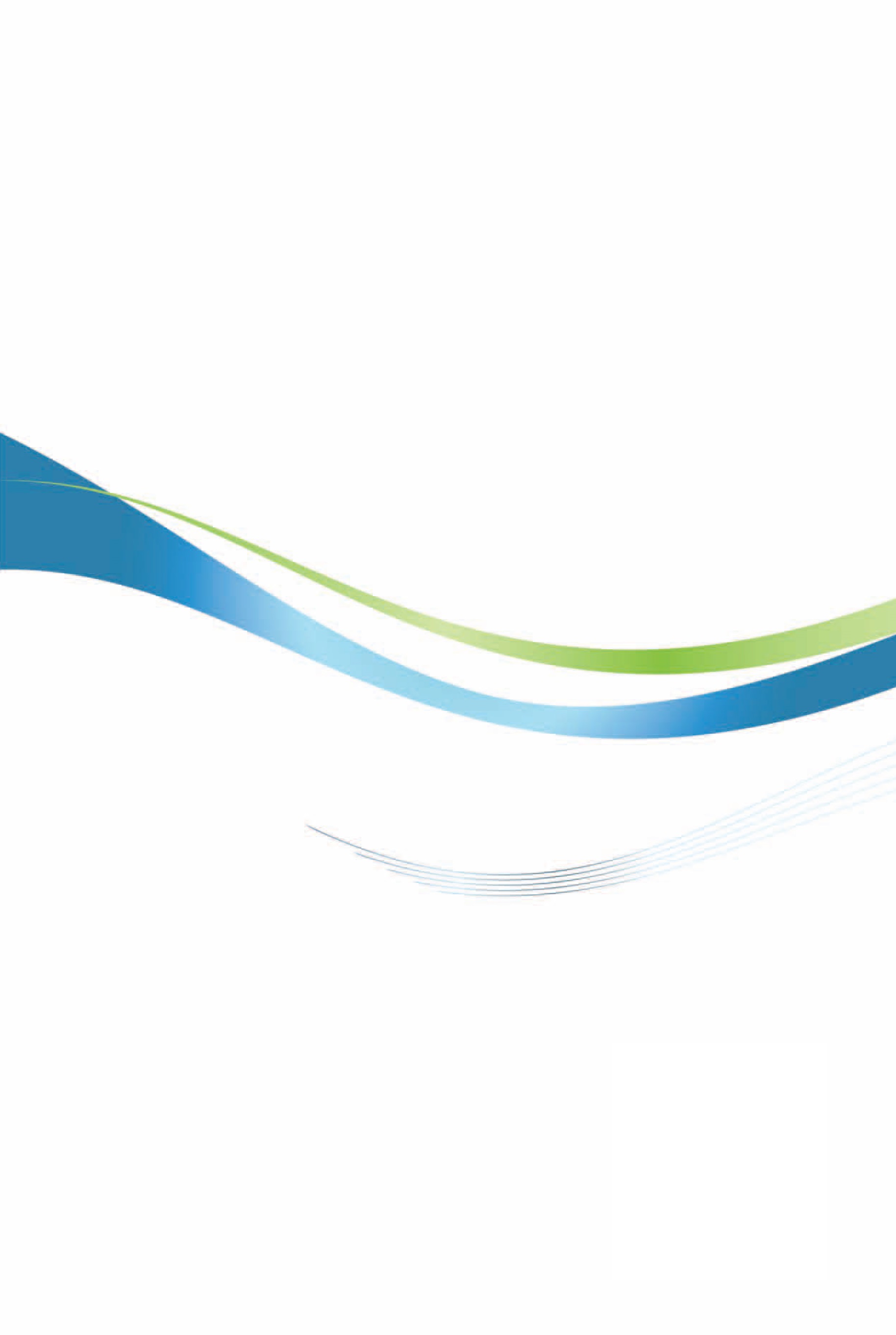 埃及投資環境簡介Investment Guide to Egypt經濟部投資促進司  編印自  然 人  文自  然 人  文地理環境位於非洲大陸東北端，西面與利比亞為鄰，南與蘇丹交界，東臨紅海並與巴勒斯坦、以色列接壤，北臨地中海。國土面積1,001,450平方公里氣候全境乾燥少雨。北部沿海地區屬地中海型氣候，1月平均氣溫12℃，7月26℃；平均降水量50—200公釐。其餘大部分地區屬熱帶沙漠氣候，氣溫可達40℃，年平均降水量不足30公釐。種族主要人種有東方哈姆族（埃及阿拉伯人、科普特人、貝都因人、柏柏爾人）占99%，努比亞人、希臘人、亞美尼亞人、義大利人後裔和法國人後裔占1%。人口結構107,623,753人（2023.4.1），40歲以下者占70%，男女比例51:49，勞動人口2,800萬。教育普及程度每年大學畢業人數約60萬人，識字率75%語言阿拉伯語為官方語言，國際商業活動英文普及宗教約90%的人口信仰伊斯蘭教遜尼派，約10%的人口信仰基督教的科普特正教、科普特天主教和希臘正教等。首都及重要城市行政首都為開羅、其他重要城市有亞歷山大、吉薩、蘇伊士、盧克索、賽德港、坦塔等政治體制總統制，為國家元首兼武裝部隊最高統帥投資主管機關General Authority for Investment and Free Zones（GAFI）經  濟  概  況經  濟  概  況幣制埃及鎊 國內生產毛額US$ 4,210億（2022）經濟成長率6.6%（2021/22）；4.5%（2022/23）平均國民所得US$ 4,054（2022）匯率US$1＝30.8埃及鎊（2023.3）利率央行重貼現利率18.25%（2023.3）通貨膨脹率31%（2023.2）產值最高前五種產業農業、運輸服務、礦業、汽車業、石化業出口總金額US$ 516億（2022） 主要出口產品原油和石油產品、棉花、紡織品、金屬製品、化學品、農產品主要出口國家1. 土耳其7.75%  2. 西班牙7.1%  3. 義大利6.5 %  4.沙烏地阿拉伯4.8% 進口總金額US$ 944億（2022）主要進口產品石油產品、鋼鐵原材料、初級形狀的塑料、原油小麥。其他商品為有機和無機化學品、醫藥品、玉米、大豆、乘用車主要進口國家1.中國大陸15.2%  2. 沙烏地8.3% 3.美國7% 4. 俄羅斯4.4% 5.德國4.3% 區域省省府上埃及10省亞斯文省（محافظة أسوان）亞斯文上埃及10省艾斯尤特省（محافظة أسيوط）艾思尤特上埃及10省貝尼蘇韋夫省（محافظة بني سويف）貝尼蘇偉夫上埃及10省法尤姆省（محافظة الفيوم）法尤姆上埃及10省吉薩省（محافظة الجيزة）吉薩上埃及10省盧克索省（محافظة الأقصر）盧克索上埃及10省明亞省（محافظة المنيا）明亞上埃及10省基納省（محافظة قنا）基納上埃及10省東部省（محافظة الشرقية）宰加濟格上埃及10省索哈傑省（محافظة سوهاج）索哈傑下埃及7省布海拉省（محافظة البحيرة）達曼胡爾下埃及7省代蓋赫利耶省（محافظة الدقهلية）曼蘇拉下埃及7省杜姆亞特省（محافظة دمياط）杜姆亞特下埃及7省西部省（محافظة الغربية）坦塔下埃及7省謝赫村省（محافظة كفر الشيخ）謝赫村下埃及7省米努夫省（محافظة المنوفية）希賓庫姆下埃及7省蓋盧比尤省（محافظة القليوبية）本哈中部開羅省（محافظة القاهرة）開羅市北部亞歷山大省（محافظة الإسكندرية）亞歷山大市西部馬特魯省（محافظة مطروح）馬魯特港西部新河谷省（محافظة الوادي الجديد）哈里傑東部紅海省（محافظة البحر الأحمر）胡爾加達西奈半島南西奈省（محافظة جنوب سيناء）圖爾西奈半島北西奈省（محافظة شمال سيناء）阿里什運河區伊斯梅利亞省（محافظة الإسماعيلية）伊斯梅利亞運河區塞得港省（محافظة بورسعيد）塞得港運河區蘇伊士省（محافظة السويس）蘇伊士年度觀光收益觀光客人次2022112億美元627萬202145億美元370萬202040億美元360萬2019130億美元1300萬2018116億美元1130萬201778億美元830萬201625億美元540萬201561億美元930萬年度2019202020212022出口金額（百萬美元）318337457282年2013201420152016201720182019202020212022FDI（US$bn）（淨額）3.84.16.46.97.97.78.27.45.48.9程序備註1. 向GAFI申請公司名稱查核與登記2. 向GAFI遞送申請公司註冊文件應備文件：公司名稱申明書、銀行開戶證明、公司股東授權書、股東身分證明文件、公司會計師證明、申請表3. 股東身分安全審查依據國別會有不同的查核時間，臺灣國籍長達3個月。4. 商公會簽發證明  依規定企業須入會並交付會員費。5. 核發公司成立許可證明會進行驗資，視公司型態與外籍股東工作證之需要，要求不同資本金6. 完成公司註冊登記並給予公司登記證7. 稅務登記：
申請公司稅號登記及加值稅（VAT）號公司稅號，每年申報營利所得VAT稅號，每月申報收入所得VAT8. 員工社保登記耗時7~15工作天，取得公司設保帳號，每月匯款交納新法稅大多數公司20%蘇伊士運河利潤40%埃及石油管理局40%埃及中央銀行40%石油勘探和生產公司40.55%新法稅LE1 - 5,0000%LE5,001 – 20,00010%LE20,000 – 40,00015%LE40,000 +20%項　　目單價（美元/立方米）民生用水$0.021 ~ $0.1民生廢水（%）依水費加收75%工業用水 $0.022~ $0.103工業廢水（%）依水費加收98%特定區域工業用水（Sinai ,Red Sea, Matrouh）$0.42（unified price）工業廢水（%）依水費加收50 %範圍單價 埃鎊美元（1:30.85）0 to 100 kWh,0.650.020 to 250 kWh,1.200.0380 to 600 kWh1.400.045600 to 1,000kWh1.550.051,000 kWh1.600.051用氣量（立方米）價格（埃鎊）0~302.35  LE31~603.1   LE61以上3.6   LE學制年齡平均每班人數Pre-primary4-536Primary level6-1127Secondary level12-1716國家地區FDI（百萬美金）EU6737.1Arab Countries8235.9USA1530.4Other Countries 3712.0Total20215.4排名歐盟國家FDI（百萬美元）1The Netherlands2148.12Italy1995.73Germany 633.34France550.65Belgium547.36Luxembourg 224.97Ireland177.58Spain125.29Sweden70.510Cyprus67.5排名其他地區FDI（百萬美元）1Switzerland649.42China563.4 3Singapore441.94South Korea311.65Canada186.56Turkey179.97India77.88Japan73.79Bermuda66.510Chili45.413Taiwan23.9